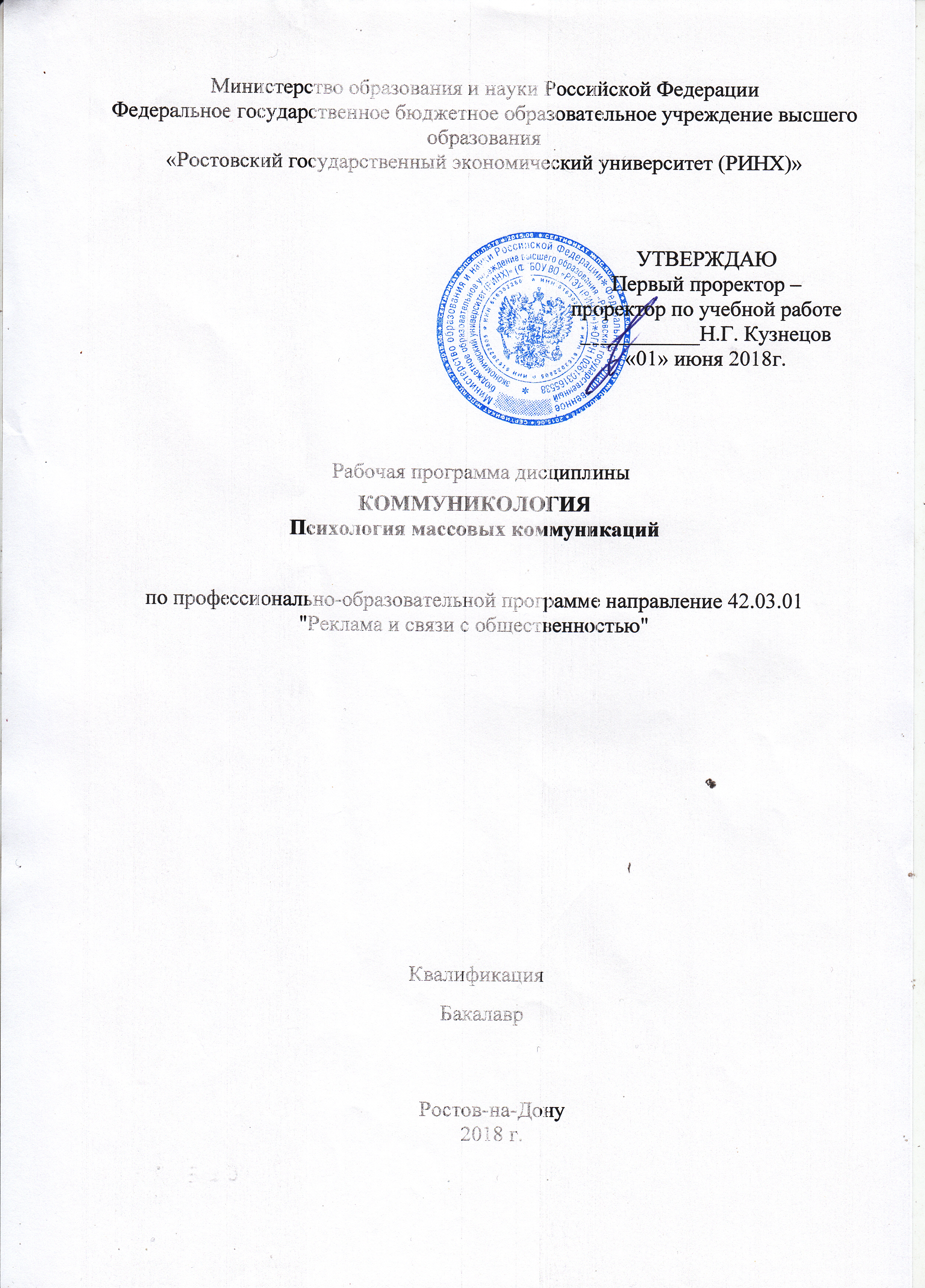 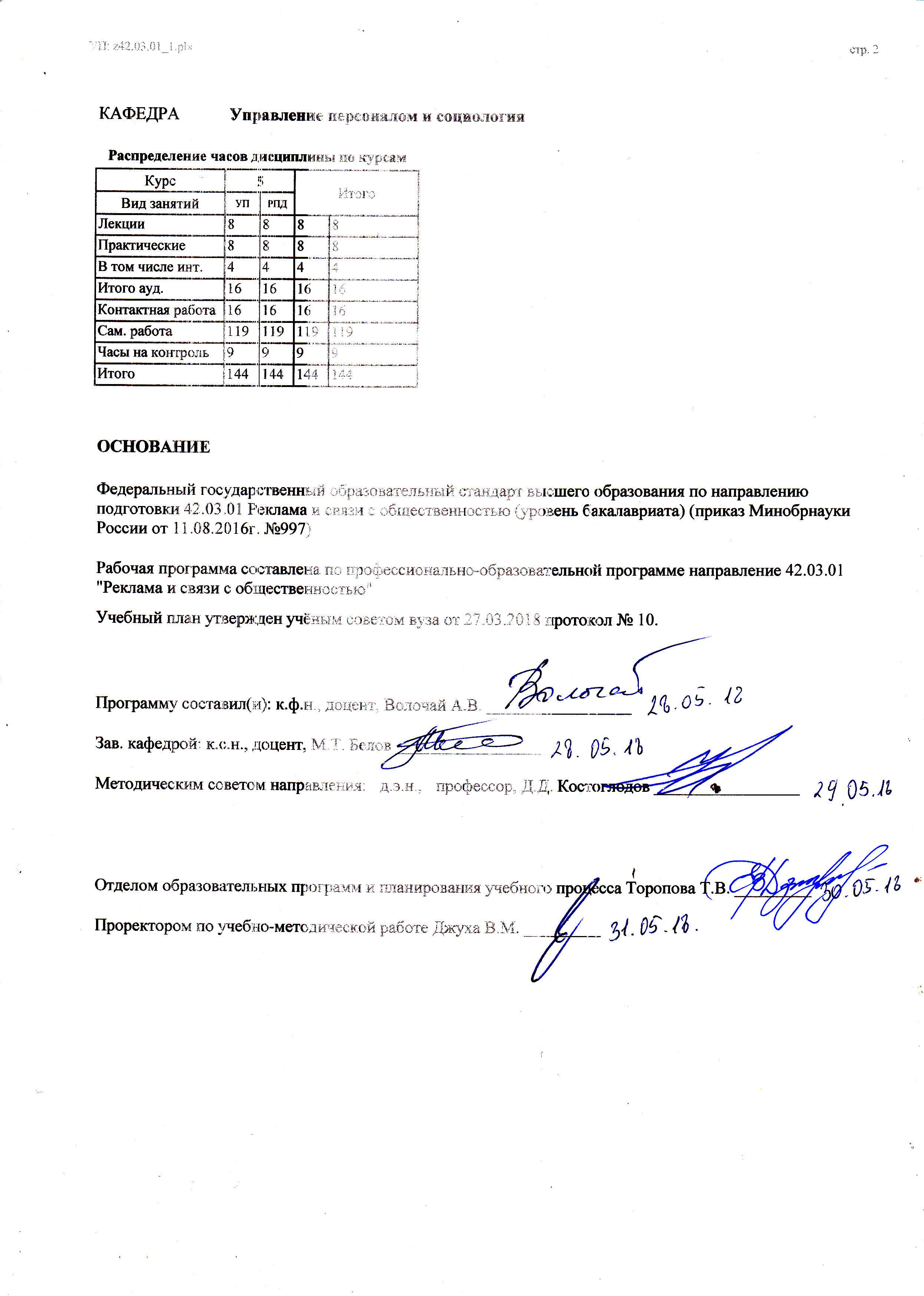 Оглавление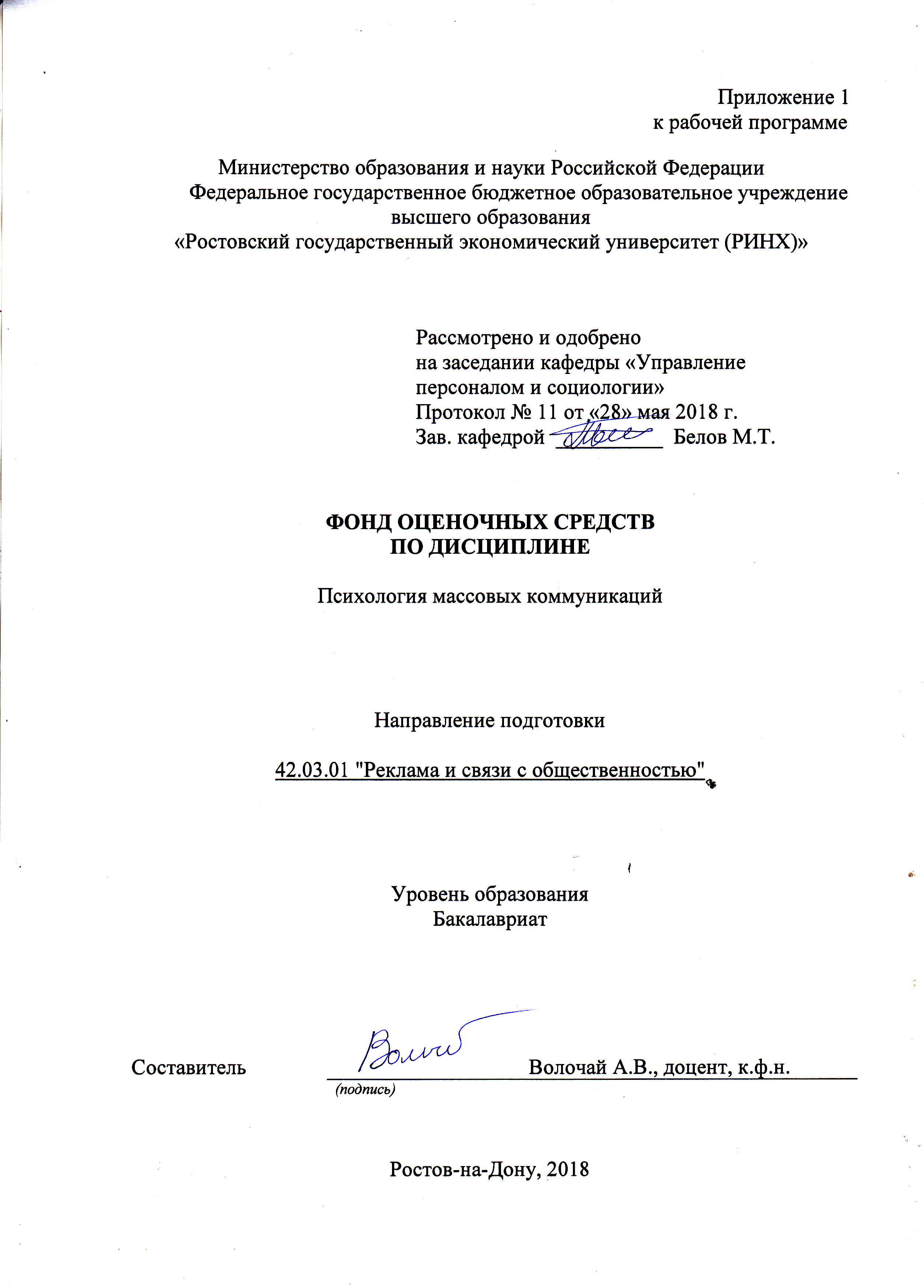 1 Перечень компетенций с указанием этапов их формирования в процессе освоения образовательной программы	2 Описание показателей и критериев оценивания компетенций на различных этапах их формирования, описание шкал оценивания	23 Типовые контрольные задания или иные материалы, необходимые для оценки знаний, умений, навыков и (или) опыта деятельности, характеризующих этапы формирования компетенций в процессе освоения образовательной программы	4 Методические материалы, определяющие процедуры оценивания знаний, умений, навыков и (или) опыта деятельности, характеризующих этапы формирования компетенций	……………………………………………………………………………………21 Перечень компетенций с указанием этапов их формирования в процессе освоения образовательной программыПеречень компетенций с указанием этапов их формирования представлен в п. 3. «Требования к результатам освоения дисциплины» рабочей программы дисциплины. 2 Описание показателей и критериев оценивания компетенций на различных этапах их формирования, описание шкал оценивания2.1 Показатели и критерии оценивания компетенций:  2.2 Шкалы оценивания:   Текущий контроль успеваемости и промежуточная аттестация осуществляется в рамках накопительной балльно-рейтинговой системы в 100-балльной шкале:84-100 баллов (оценка «отлично»)67-83 баллов (оценка «хорошо»)50-66 баллов (оценка «удовлетворительно») 0-49 баллов (оценка «неудовлетворительно»)контроль по итогам освоения модуля состоит из теоретических вопросов и задач.3 Типовые контрольные задания или иные материалы, необходимые для оценки знаний, умений, навыков и (или) опыта деятельности, характеризующих этапы формирования компетенций в процессе освоения образовательной программыМинистерство образования и науки Российской ФедерацииФедеральное государственное бюджетное образовательное учреждение высшего образования«Ростовский государственный экономический университет (РИНХ)»Кафедра Управление персоналом и социологияВопросы к экзаменупо дисциплине Психология массовых коммуникаций1. Определение и функции общения.2. Виды общения. Деловое общение и его кодекс.3. Стили общения, уровни, стратегии и средства общения.4. Общение как коммуникация. Причины плохой коммуникации.5. Общение как восприятие: идентификация, эмпатия, рефлексия.6. Факторы, затрудняющие адекватное восприятие в общении.7. Формы межличностного взаимодействия в общении.8. Социальное влияние: суггестия, конформизм, нонконформизм.9. Человек, индивид, индивидуальность, личность.10. Концепции личности и их учет в деловом общении.11. Защитные механизмы личности.12. Учет гендерных особенностей личности.13. Учет национальных особенностей личности.14. Психологические типы акцентуации личности.15. Основы графологии в деловом общении.16. Основы кинесики в деловом общении.17. Основные закономерности проксемики.18. Основные закономерности такесики.19. Синтоническая модель общения.20. Деловая беседа.21. Деловые переговоры.22. Деловые совещания и собрания.23. Прием подчиненных.24. Публичные выступления.25. Особенности общения через переводчика.26. Определение понятия «спор», цели и подходы к ведению спора.27. Техника убеждения партнера.28. Особенности критики в споре.29. Принципы ведения спора.30. Понятие «конфликт», структура и типология конфликта.31. Причины конфликтов, модель конфликтного процесса и его последствия.32. Методы и стратегии управления конфликтной ситуацией.33. Психология и общество, психология и труд, профессиональная психология.34. Экономическая, политическая и правовая психология.35. Принципы делового общения.36. Психологические приемы влияния на партнера.37. Умение слушать в деловом общении.38. Принципы и правила успешной организации времени.39. Основные понятия об этикете и правила приветствия в деловом общении.40. Методы и навыки ведения телефонных переговоров.41. Организация делового завтрака, обеда, ужина.42. Внешний вид в деловых переговорах.43. Документирование управленческой деятельности.44. Характеристика современного делового письма и виды деловых писем.45. Общие правила оформления документов.Критерии оценивания:оценка «отлично» выставляется обучающемуся, если студент демонстрирует полные и содержательные знания материала, усвоение основ права, практику применения различных источников права, используя научные точки зрения ученых-юристов на обсуждаемые проблемы, умеет приводить примеры из практики, умеет отстаивать свою позицию;оценка «хорошо» выставляется обучающемуся, если студент обнаруживает твердые знания предмета, усвоение рекомендуемой литературы, источников права, четкую ориентацию в проблемных вопросах основ права, но допускает некоторые неточности в ответе.оценка «удовлетворительно» выставляется обучающемуся, если студент показывает знания основного учебно-программного материала, знакомство с рекомендованной литературой, но допускает существенные неточности в ответе, либо не отвечает на отдельные дополнительные вопросы.  оценка «неудовлетворительно» выставляется обучающемуся, если он не отвечает на поставленный вопрос, не ориентируется в понятиях и институтах права, не демонстрирует знания основного учебно-программного материала.Составитель ________________________ Волочай А.В.                                                                              (подпись)«27» мая 2017 г. Министерство образования и науки Российской ФедерацииФедеральное государственное бюджетное образовательное учреждение высшего образования«Ростовский государственный экономический университет (РИНХ)»Кафедра Управление персоналом и социологияТесты письменные по дисциплине  Психология массовых коммуникаций  1. Одной из особенностей общения в условиях массовой коммуникации является…. А) непосредственность общения; Б) опосредованность общения; В) свобода общения; Г) масштаб общения. 2.  Для  общения  в  условиях  массовой  коммуникации  характерна…….обратная связь. А) отсроченная; Б) прямая; В) косвенная; Г) латентная. 3.  Для общения в условиях массовой коммуникации характерна… А) массовость субъектов общения; Б) единичность субъектов общения; Г) отсутствие субъектов общения; Д) отсутствие объектов общения. 4.  К видам внимания не относится…. А) непроизвольное; Б) произвольное; В) послепроизвольное; Г) глубокое. 5.  «Психологическое  состояние  предрасположенности  субъекта  к  определенной активности в определенной ситуации» называется… А) установкой; Б) стереотипом; В) ощущением; Г) восприятием. 6.  Автором термина «стереотип» являлся… А) У. Липман; Б) З. Фрейд; В) К. Юнг; Г) Р. Харрис. 7.  «Слухи, не просто вызывающие выраженные эмоционально негативные настроения  и  состояния,  отражающие  некоторые  актуальные  нежелательные ожидания аудитории, в которой они возникают и распространяются, а конкретно направленные  на  стимулирование  агрессивного  эмоционального  состояния  и вполне определенного поведенческого «ответа», жесткого агрессивного действия» называются... А) паническими; Б) агрессивными; В) пугалами; Г) экспрессивными.   К видам слухов не относят… А) агрессивные слухи; Б) субъективные слухи; В) слухи-пугало; Г) слухи-желания. 9.  К видам слухов относят… А) слух-желание; Б) субъективный слух; В) объективный слух; Г) проективный слух. 10.  К особенностям циркуляции слухов не относят… А) сглаживание; Б) заострение; В) адаптацию; Г) консервацию. 11.  К особенностям циркуляции слухов относят… А) адаптацию; Б) активацию; В) авторизацию; Г) дезактивацию. 12.  «Ложную или истинную, проверенную или не поддающуюся проверке (и в этом случае обычно маловероятную), неполную, пристрастную, но правдоподобную информацию о делах, которые рассматриваются как личные, но могут иметь широкий социальный резонанс, и об обстоятельствах, касающихся достаточно за-крытых  сторон  жизни  сравнительно  замкнутых,  элитных  социальных  групп» называют... А) сплетней; Б) стереотипом; В) установкой; Г) слухом. 13.  «Контактная внешне не организованная общность, отличающаяся высокой  степенью  конформизма  составляющих  ее  индивидов,  действующих  крайне эмоционально и единодушно» называется… А) толпой; Б) массой; В) публикой; Г) коллективом. 14.  К типу толпы не относится… А) экспрессивная; Б) действующая; В) случайная; Г) специальная. 5.  К типу толпы относится… А) экспрессивная; Б) специальная; В) латентная; Г) профессиональная. 16.  Термин «паника» имеет … происхождение. А) римское; Б) советское; В) греческое; Г) американское. 17.  Термин «катарсис» был введён… А) Платоном; Б) Демокритом; В) Аристотелем; Г) Цицероном. 18.  Десенсибилизация связана с … А) понижением чувствительности к насилию; Б) повышению чувствительности к насилию; В) не повторением насилия в жизни; Г) повторением насилия в жизни. 19.  «Множество людей, движимых гневом и злобой, стремящихся к уничтожению, разрушению, убийствам» - это… А) агрессивная толпа; Б) экспрессивная толпа; В) паническая толпа; Г) экстатическая толпа. 20.   … толпа состоит из людей, объединенных желанием добыть или вернуть себе некие ценности. А) экспрессивная; Б) стяжательская; В) агрессивная; Г) паническая.2. Инструкция по выполнениюИз предложенных вариантов выбрать один или несколько правильных.3. Критерии оценки: оценка «отлично» выставляется студенту, если правильно все ответы; оценка хорошо», если правильно на 70%оценка «удовлетворительно», если правильно на 50%.; оценка неудовлетворительно», если правильно менее 50%Составитель ________________________ Волочай А.В.                                                                              (подпись)«27» мая 2017 г. Министерство образования и науки Российской ФедерацииФедеральное государственное бюджетное образовательное учреждение высшего образования«Ростовский государственный экономический университет (РИНХ)»Кафедра Управления персоналом и социологии(наименование кафедры)Темы рефератовпо дисциплине Психология массовых коммуникаций
1. Массовая культура: понятие, признаки, функции.
2.Массовое сознание: природа, структура, механизмы функционирования
3. Массовая коммуникация: психологический и социально-психологический аспекты анализа
4. Особенности протекания психических процессов в массовой коммуникации
5. Коммуникатор: психологические аспекты изучения
6. Психологические механизмы восприятия содержания в массовой коммуникации
7. Особенности воздействия различных СМИ как следствие различия их выразительных средств
8. Психологические механизмы коммуникативного воздействия на личность и массы
9. Стереотипизация сознания и поведения в массовой коммуникации
10. Нормальные и анормальные психические состояния в массовой коммуникации
11. Психологические, языковые и социальные барьеры в массовой коммуникации
12. Роль СМИ в формировании и управлении массовым сознанием
13. Теории медиаэффектов
14. Эффекты массовой коммуникации на индивидуальном уровне
15. Эффекты массовой коммуникации на общественном уровне
16. Подражание, заражение, внушение. Симптомы огруппления мышления
17. Убеждения. Психологические модели убеждающего воздействия
18. СМИ как "четвертая власть": психологические и социально-психологические аспекты
19. Психологическое изучение пропаганды
20. Способы влияния пропаганды на индивида и социальные группы
21. Объективные и субъективные факторы, влияющие на ход и результаты пропаганды
22. Манипулирование: природа, формы и механизмы
Основные манипулятивные технологии в системе массовых коммуникаций.
23. Роль СМИ в пропаганде и агитации
24. Коммуникативная эффективность рекламы. Критерии эффективности рекламы
25. Слух как СМИ. Природа и разновидности слухов
26. Факторы циркуляции слухов. Борьба со слухами
27. Каналы распространения слухов. Роль СМИ в распространении слухов
28. Мода как социально-психологический феномен
29. История изучения моды и ее социокультурных и социопсихологических функций
30. Психология творчества в коммуникационном процессе
31. Творческие способности и творческое мышление
32. Механизмы творчества. Методы активизации творческого мышления
33. Психологические особенности научного творчества
34. Психология творчества в ПР-деятельности
35. Креативная психология в рекламном деле
36. Психология имиджмейкера
37. Психология творчества журналистаМетодические рекомендации по написанию, требования к оформлению Структура реферата: 1) титульный лист; 2) план работы с указанием страниц каждого вопроса, подвопроса (пункта);3) введение;4) текстовое изложение материала, разбитое на вопросы и подвопросы (пункты, подпункты) с необходимыми ссылками на источники, использованные автором;5) заключение;6) список использованной литературы;7) приложения, которые состоят из таблиц, диаграмм, графиков, рисунков, схем (необязательная часть реферата).Приложения располагаются последовательно, согласно заголовкам, отражающим их содержание.  Реферат оценивается научным руководителем исходя из установленных кафедрой показателей и критериев оценки реферата.Критерии оценки:   Критерии и показатели, используемые при оценивании учебного реферата Оценивание рефератаРеферат оценивается по 100 балльной шкале, балы переводятся в оценки успеваемости следующим образом: • 86 – 100 баллов – «отлично»; • 70 – 75 баллов – «хорошо»; • 51 – 69 баллов – «удовлетворительно;• мене 51 балла – «неудовлетворительно».Баллы учитываются в процессе текущей оценки знаний программного материала.Составитель ________________________ Волочай А.В.                                                                              (подпись)«27» мая  2017 г.  4 Методические материалы, определяющие процедуры оценивания знаний, умений, навыков и (или) опыта деятельности, характеризующих этапы формирования компетенцийПроцедуры оценивания включают в себя текущий контроль и промежуточную аттестацию.Текущий контроль успеваемости проводится с использованием оценочных средств, представленных в п. 3 данного приложения. Результаты текущего контроля доводятся до сведения студентов до промежуточной аттестации.  	Промежуточная аттестация проводится в форме экзамена.Каждому обучающемуся, допущенному к процедуре, при предъявлении зачетной книжки преподавателем выдается экзаменационный билет. После получения экзаменационного билета и подготовки ответов обучающийся должен в меру имеющихся знаний, умений, навыков, сформированности компетенции дать развернутые ответы на поставленные в задании вопросы, решить задачи в установленное преподавателем время. Продолжительность проведения процедуры определяется преподавателем самостоятельно, исходя из сложности индивидуальных заданий, количества вопросов, объема оцениваемого учебного материала, общей трудоемкости изучаемой дисциплины и других факторов. При этом продолжительность проведения процедуры не должна, как правило, превышать двух академических часов.Шкалы оценивания результатов проведения процедуры:Результаты проведения процедуры проверяются преподавателем и оцениваются с применением стобалльной шкалы с оценками:• «отлично» (84-100 баллов);• «хорошо» (67-83 балла);• «удовлетворительно» (50-66 баллов).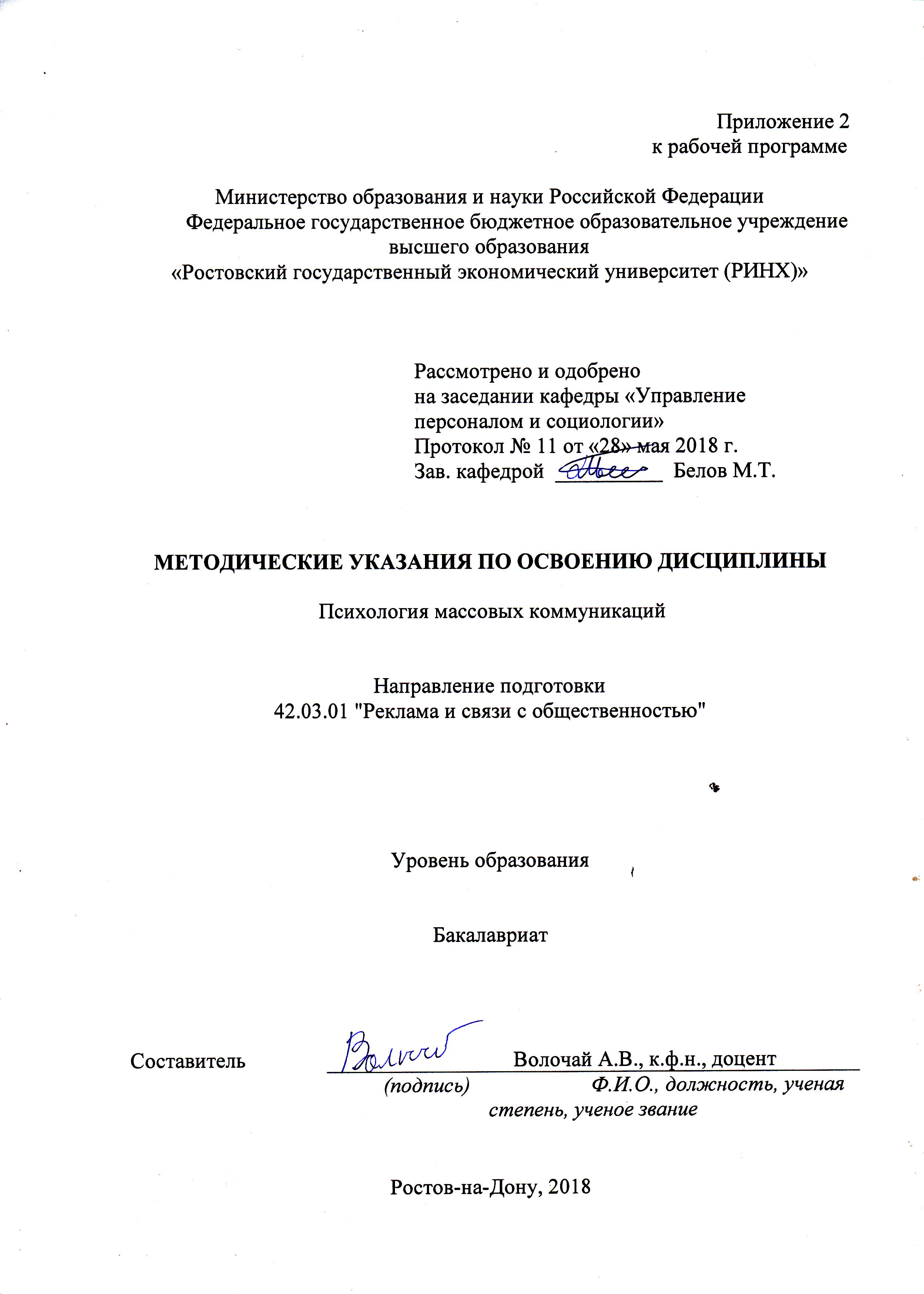 Методические указания по освоению дисциплины «Психология массовых коммуникаций» адресованы студентам всех форм обучения.  Учебным планом по направлению подготовки 42.03.01 "Реклама и связи с общественностью" предусмотрены следующие виды занятий:- лекции;- практические занятия;В ходе лекционных занятий рассматриваются следующие вопросы:введение в массовые коммуникации; анализ структуры массовых коммуникаций; основные формы делового общения; личность в коммуникациях; типологические характеристики личности в массовых коммуникациях; изучение личности делового партнера по невербальному признаку; споры и конфликты в массовых коммуникациях; стрессы в массовых коммуникациях; универсальные этические нормы и психологические принципы коммуникаций.Даются рекомендации для самостоятельной работы и подготовке к практическим занятиям. Студентам следует перед каждой лекцией просматривать рабочую программу дисциплины, ее основных вопросов, рекомендуемой литературы; перед очередной лекцией необходимо просмотреть по конспекту материал предыдущей лекции. В ходе практических занятий углубляются и закрепляются знания студентов по ряду рассмотренных на лекциях вопросов, развиваются навыки:владения приемами систематизации и обработки отобранной информации; навыками написания аналитических справок, обзоров и прогнозов как одним из видов коммуникации; основными принципами, приемами и навыками анализа и использования информации в политической, социальной и экономической сферах.При подготовке к практическим занятиям каждый студент должен:  – изучить рекомендованную учебную литературу;  – изучить конспекты лекций;  – подготовить ответы на все вопросы по изучаемой теме;  –письменно выполнить домашнее задание, рекомендованные преподавателем при изучении каждой темы.    По согласованию с преподавателем студент может подготовить реферат, доклад или сообщение по теме занятия. В процессе подготовки к практическим занятиям студенты могут воспользоваться консультациями преподавателя.  Вопросы, не рассмотренные  на  лекциях  и  практических занятиях, должны  быть  изучены  студентами  в  ходе  самостоятельной  работы. Контроль самостоятельной  работы  студентов  над  учебной  программой курса  осуществляется  в  ходе   занятий методом  устного опроса  или  посредством  тестирования.  В ходе  самостоятельной  работы  каждый  студент  обязан  прочитать  основную  и  по  возможности  дополнительную  литературу  по  изучаемой  теме,  дополнить  конспекты лекций  недостающим  материалом,  выписками  из  рекомендованных первоисточников.  Выделить  непонятные  термины,  найти  их  значение  в энциклопедических словарях.  При реализации различных видов учебной работы используются разнообразные (в т.ч. интерактивные) методы обучения.Для подготовки к занятиям, текущему контролю и промежуточной аттестации студенты  могут  воспользоваться электронной библиотекой ВУЗа http://library.rsue.ru/ . Также обучающиеся могут взять на домнеобходимую литературу или воспользоваться читальными залами вуза.  УП: z42.03.01_1.plxУП: z42.03.01_1.plxУП: z42.03.01_1.plxстр. 3стр. 3Визирование РПД для исполнения в очередном учебном годуВизирование РПД для исполнения в очередном учебном годуОтдел образовательных программ и планирования учебного процесса Торопова Т.В. __________Рабочая программа пересмотрена, обсуждена и одобрена для исполнения в 2019-2020 учебном году на заседании кафедры Управление персоналом и социологияЗав. кафедрой к.с.н., доцент, М.Т. Белов _________________Программу составил(и):  к.ф.н., доцент, Волочай А.В. _________________Отдел образовательных программ и планирования учебного процесса Торопова Т.В. __________Рабочая программа пересмотрена, обсуждена и одобрена для исполнения в 2019-2020 учебном году на заседании кафедры Управление персоналом и социологияЗав. кафедрой к.с.н., доцент, М.Т. Белов _________________Программу составил(и):  к.ф.н., доцент, Волочай А.В. _________________Отдел образовательных программ и планирования учебного процесса Торопова Т.В. __________Рабочая программа пересмотрена, обсуждена и одобрена для исполнения в 2019-2020 учебном году на заседании кафедры Управление персоналом и социологияЗав. кафедрой к.с.н., доцент, М.Т. Белов _________________Программу составил(и):  к.ф.н., доцент, Волочай А.В. _________________Отдел образовательных программ и планирования учебного процесса Торопова Т.В. __________Рабочая программа пересмотрена, обсуждена и одобрена для исполнения в 2019-2020 учебном году на заседании кафедры Управление персоналом и социологияЗав. кафедрой к.с.н., доцент, М.Т. Белов _________________Программу составил(и):  к.ф.н., доцент, Волочай А.В. _________________Отдел образовательных программ и планирования учебного процесса Торопова Т.В. __________Рабочая программа пересмотрена, обсуждена и одобрена для исполнения в 2019-2020 учебном году на заседании кафедры Управление персоналом и социологияЗав. кафедрой к.с.н., доцент, М.Т. Белов _________________Программу составил(и):  к.ф.н., доцент, Волочай А.В. _________________Визирование РПД для исполнения в очередном учебном годуВизирование РПД для исполнения в очередном учебном годуОтдел образовательных программ и планирования учебного процесса Торопова Т.В. __________Рабочая программа пересмотрена, обсуждена и одобрена для исполнения в 2020-2021 учебном году на заседании кафедры Управление персоналом и социологияЗав. кафедрой к.с.н., доцент, М.Т. Белов _________________Программу составил(и):  к.ф.н., доцент, Волочай А.В. _________________Отдел образовательных программ и планирования учебного процесса Торопова Т.В. __________Рабочая программа пересмотрена, обсуждена и одобрена для исполнения в 2020-2021 учебном году на заседании кафедры Управление персоналом и социологияЗав. кафедрой к.с.н., доцент, М.Т. Белов _________________Программу составил(и):  к.ф.н., доцент, Волочай А.В. _________________Отдел образовательных программ и планирования учебного процесса Торопова Т.В. __________Рабочая программа пересмотрена, обсуждена и одобрена для исполнения в 2020-2021 учебном году на заседании кафедры Управление персоналом и социологияЗав. кафедрой к.с.н., доцент, М.Т. Белов _________________Программу составил(и):  к.ф.н., доцент, Волочай А.В. _________________Отдел образовательных программ и планирования учебного процесса Торопова Т.В. __________Рабочая программа пересмотрена, обсуждена и одобрена для исполнения в 2020-2021 учебном году на заседании кафедры Управление персоналом и социологияЗав. кафедрой к.с.н., доцент, М.Т. Белов _________________Программу составил(и):  к.ф.н., доцент, Волочай А.В. _________________Отдел образовательных программ и планирования учебного процесса Торопова Т.В. __________Рабочая программа пересмотрена, обсуждена и одобрена для исполнения в 2020-2021 учебном году на заседании кафедры Управление персоналом и социологияЗав. кафедрой к.с.н., доцент, М.Т. Белов _________________Программу составил(и):  к.ф.н., доцент, Волочай А.В. _________________Визирование РПД для исполнения в очередном учебном годуВизирование РПД для исполнения в очередном учебном годуОтдел образовательных программ и планирования учебного процесса Торопова Т.В. __________Рабочая программа пересмотрена, обсуждена и одобрена для исполнения в 2021-2022 учебном году на заседании кафедры Управление персоналом и социологияЗав. кафедрой: к.с.н., доцент, М.Т. Белов _________________Программу составил(и):  к.ф.н., доцент, Волочай А.В. _________________Отдел образовательных программ и планирования учебного процесса Торопова Т.В. __________Рабочая программа пересмотрена, обсуждена и одобрена для исполнения в 2021-2022 учебном году на заседании кафедры Управление персоналом и социологияЗав. кафедрой: к.с.н., доцент, М.Т. Белов _________________Программу составил(и):  к.ф.н., доцент, Волочай А.В. _________________Отдел образовательных программ и планирования учебного процесса Торопова Т.В. __________Рабочая программа пересмотрена, обсуждена и одобрена для исполнения в 2021-2022 учебном году на заседании кафедры Управление персоналом и социологияЗав. кафедрой: к.с.н., доцент, М.Т. Белов _________________Программу составил(и):  к.ф.н., доцент, Волочай А.В. _________________Отдел образовательных программ и планирования учебного процесса Торопова Т.В. __________Рабочая программа пересмотрена, обсуждена и одобрена для исполнения в 2021-2022 учебном году на заседании кафедры Управление персоналом и социологияЗав. кафедрой: к.с.н., доцент, М.Т. Белов _________________Программу составил(и):  к.ф.н., доцент, Волочай А.В. _________________Отдел образовательных программ и планирования учебного процесса Торопова Т.В. __________Рабочая программа пересмотрена, обсуждена и одобрена для исполнения в 2021-2022 учебном году на заседании кафедры Управление персоналом и социологияЗав. кафедрой: к.с.н., доцент, М.Т. Белов _________________Программу составил(и):  к.ф.н., доцент, Волочай А.В. _________________Визирование РПД для исполнения в очередном учебном годуВизирование РПД для исполнения в очередном учебном годуОтдел образовательных программ и планирования учебного процесса Торопова Т.В. __________Рабочая программа пересмотрена, обсуждена и одобрена для исполнения в 2022-2023 учебном году на заседании кафедры Управление персоналом и социологияЗав. кафедрой: к.с.н., доцент, М.Т. Белов _________________Программу составил(и):  к.ф.н., доцент, Волочай А.В. _________________Отдел образовательных программ и планирования учебного процесса Торопова Т.В. __________Рабочая программа пересмотрена, обсуждена и одобрена для исполнения в 2022-2023 учебном году на заседании кафедры Управление персоналом и социологияЗав. кафедрой: к.с.н., доцент, М.Т. Белов _________________Программу составил(и):  к.ф.н., доцент, Волочай А.В. _________________Отдел образовательных программ и планирования учебного процесса Торопова Т.В. __________Рабочая программа пересмотрена, обсуждена и одобрена для исполнения в 2022-2023 учебном году на заседании кафедры Управление персоналом и социологияЗав. кафедрой: к.с.н., доцент, М.Т. Белов _________________Программу составил(и):  к.ф.н., доцент, Волочай А.В. _________________Отдел образовательных программ и планирования учебного процесса Торопова Т.В. __________Рабочая программа пересмотрена, обсуждена и одобрена для исполнения в 2022-2023 учебном году на заседании кафедры Управление персоналом и социологияЗав. кафедрой: к.с.н., доцент, М.Т. Белов _________________Программу составил(и):  к.ф.н., доцент, Волочай А.В. _________________Отдел образовательных программ и планирования учебного процесса Торопова Т.В. __________Рабочая программа пересмотрена, обсуждена и одобрена для исполнения в 2022-2023 учебном году на заседании кафедры Управление персоналом и социологияЗав. кафедрой: к.с.н., доцент, М.Т. Белов _________________Программу составил(и):  к.ф.н., доцент, Волочай А.В. _________________УП: z42.03.01_1.plxУП: z42.03.01_1.plxУП: z42.03.01_1.plxУП: z42.03.01_1.plxУП: z42.03.01_1.plxстр. 41. ЦЕЛИ ОСВОЕНИЯ ДИСЦИПЛИНЫ1. ЦЕЛИ ОСВОЕНИЯ ДИСЦИПЛИНЫ1. ЦЕЛИ ОСВОЕНИЯ ДИСЦИПЛИНЫ1. ЦЕЛИ ОСВОЕНИЯ ДИСЦИПЛИНЫ1. ЦЕЛИ ОСВОЕНИЯ ДИСЦИПЛИНЫ1. ЦЕЛИ ОСВОЕНИЯ ДИСЦИПЛИНЫ1. ЦЕЛИ ОСВОЕНИЯ ДИСЦИПЛИНЫ1. ЦЕЛИ ОСВОЕНИЯ ДИСЦИПЛИНЫ1. ЦЕЛИ ОСВОЕНИЯ ДИСЦИПЛИНЫ1. ЦЕЛИ ОСВОЕНИЯ ДИСЦИПЛИНЫ1. ЦЕЛИ ОСВОЕНИЯ ДИСЦИПЛИНЫ1. ЦЕЛИ ОСВОЕНИЯ ДИСЦИПЛИНЫ1.1Целью дисциплины: помощь студентам в успешном усвоении психологических знаний и приобретении необходимых умений в области делового общения.Целью дисциплины: помощь студентам в успешном усвоении психологических знаний и приобретении необходимых умений в области делового общения.Целью дисциплины: помощь студентам в успешном усвоении психологических знаний и приобретении необходимых умений в области делового общения.Целью дисциплины: помощь студентам в успешном усвоении психологических знаний и приобретении необходимых умений в области делового общения.Целью дисциплины: помощь студентам в успешном усвоении психологических знаний и приобретении необходимых умений в области делового общения.Целью дисциплины: помощь студентам в успешном усвоении психологических знаний и приобретении необходимых умений в области делового общения.Целью дисциплины: помощь студентам в успешном усвоении психологических знаний и приобретении необходимых умений в области делового общения.Целью дисциплины: помощь студентам в успешном усвоении психологических знаний и приобретении необходимых умений в области делового общения.Целью дисциплины: помощь студентам в успешном усвоении психологических знаний и приобретении необходимых умений в области делового общения.Целью дисциплины: помощь студентам в успешном усвоении психологических знаний и приобретении необходимых умений в области делового общения.Целью дисциплины: помощь студентам в успешном усвоении психологических знаний и приобретении необходимых умений в области делового общения.1.2Задачи дисциплины:  научить строить отношения с людьми, находить подход к ним, располагать их к себе, тем самым давать возможность для жизненного и профессионального успеха.Задачи дисциплины:  научить строить отношения с людьми, находить подход к ним, располагать их к себе, тем самым давать возможность для жизненного и профессионального успеха.Задачи дисциплины:  научить строить отношения с людьми, находить подход к ним, располагать их к себе, тем самым давать возможность для жизненного и профессионального успеха.Задачи дисциплины:  научить строить отношения с людьми, находить подход к ним, располагать их к себе, тем самым давать возможность для жизненного и профессионального успеха.Задачи дисциплины:  научить строить отношения с людьми, находить подход к ним, располагать их к себе, тем самым давать возможность для жизненного и профессионального успеха.Задачи дисциплины:  научить строить отношения с людьми, находить подход к ним, располагать их к себе, тем самым давать возможность для жизненного и профессионального успеха.Задачи дисциплины:  научить строить отношения с людьми, находить подход к ним, располагать их к себе, тем самым давать возможность для жизненного и профессионального успеха.Задачи дисциплины:  научить строить отношения с людьми, находить подход к ним, располагать их к себе, тем самым давать возможность для жизненного и профессионального успеха.Задачи дисциплины:  научить строить отношения с людьми, находить подход к ним, располагать их к себе, тем самым давать возможность для жизненного и профессионального успеха.Задачи дисциплины:  научить строить отношения с людьми, находить подход к ним, располагать их к себе, тем самым давать возможность для жизненного и профессионального успеха.Задачи дисциплины:  научить строить отношения с людьми, находить подход к ним, располагать их к себе, тем самым давать возможность для жизненного и профессионального успеха.2. МЕСТО ДИСЦИПЛИНЫ В СТРУКТУРЕ ОБРАЗОВАТЕЛЬНОЙ ПРОГРАММЫ2. МЕСТО ДИСЦИПЛИНЫ В СТРУКТУРЕ ОБРАЗОВАТЕЛЬНОЙ ПРОГРАММЫ2. МЕСТО ДИСЦИПЛИНЫ В СТРУКТУРЕ ОБРАЗОВАТЕЛЬНОЙ ПРОГРАММЫ2. МЕСТО ДИСЦИПЛИНЫ В СТРУКТУРЕ ОБРАЗОВАТЕЛЬНОЙ ПРОГРАММЫ2. МЕСТО ДИСЦИПЛИНЫ В СТРУКТУРЕ ОБРАЗОВАТЕЛЬНОЙ ПРОГРАММЫ2. МЕСТО ДИСЦИПЛИНЫ В СТРУКТУРЕ ОБРАЗОВАТЕЛЬНОЙ ПРОГРАММЫ2. МЕСТО ДИСЦИПЛИНЫ В СТРУКТУРЕ ОБРАЗОВАТЕЛЬНОЙ ПРОГРАММЫ2. МЕСТО ДИСЦИПЛИНЫ В СТРУКТУРЕ ОБРАЗОВАТЕЛЬНОЙ ПРОГРАММЫ2. МЕСТО ДИСЦИПЛИНЫ В СТРУКТУРЕ ОБРАЗОВАТЕЛЬНОЙ ПРОГРАММЫ2. МЕСТО ДИСЦИПЛИНЫ В СТРУКТУРЕ ОБРАЗОВАТЕЛЬНОЙ ПРОГРАММЫ2. МЕСТО ДИСЦИПЛИНЫ В СТРУКТУРЕ ОБРАЗОВАТЕЛЬНОЙ ПРОГРАММЫ2. МЕСТО ДИСЦИПЛИНЫ В СТРУКТУРЕ ОБРАЗОВАТЕЛЬНОЙ ПРОГРАММЫЦикл (раздел) ООП:Цикл (раздел) ООП:Цикл (раздел) ООП:Б1.Б.11Б1.Б.11Б1.Б.11Б1.Б.11Б1.Б.11Б1.Б.11Б1.Б.11Б1.Б.11Б1.Б.112.1Требования к предварительной подготовке обучающегося:Требования к предварительной подготовке обучающегося:Требования к предварительной подготовке обучающегося:Требования к предварительной подготовке обучающегося:Требования к предварительной подготовке обучающегося:Требования к предварительной подготовке обучающегося:Требования к предварительной подготовке обучающегося:Требования к предварительной подготовке обучающегося:Требования к предварительной подготовке обучающегося:Требования к предварительной подготовке обучающегося:Требования к предварительной подготовке обучающегося:2.1.1Необходимыми условиями для успешного освоения дисциплины являются навыки, знания и умения, полученные в ходе освоения дисциплин:Необходимыми условиями для успешного освоения дисциплины являются навыки, знания и умения, полученные в ходе освоения дисциплин:Необходимыми условиями для успешного освоения дисциплины являются навыки, знания и умения, полученные в ходе освоения дисциплин:Необходимыми условиями для успешного освоения дисциплины являются навыки, знания и умения, полученные в ходе освоения дисциплин:Необходимыми условиями для успешного освоения дисциплины являются навыки, знания и умения, полученные в ходе освоения дисциплин:Необходимыми условиями для успешного освоения дисциплины являются навыки, знания и умения, полученные в ходе освоения дисциплин:Необходимыми условиями для успешного освоения дисциплины являются навыки, знания и умения, полученные в ходе освоения дисциплин:Необходимыми условиями для успешного освоения дисциплины являются навыки, знания и умения, полученные в ходе освоения дисциплин:Необходимыми условиями для успешного освоения дисциплины являются навыки, знания и умения, полученные в ходе освоения дисциплин:Необходимыми условиями для успешного освоения дисциплины являются навыки, знания и умения, полученные в ходе освоения дисциплин:Необходимыми условиями для успешного освоения дисциплины являются навыки, знания и умения, полученные в ходе освоения дисциплин:2.1.2Социология массовых коммуникацийСоциология массовых коммуникацийСоциология массовых коммуникацийСоциология массовых коммуникацийСоциология массовых коммуникацийСоциология массовых коммуникацийСоциология массовых коммуникацийСоциология массовых коммуникацийСоциология массовых коммуникацийСоциология массовых коммуникацийСоциология массовых коммуникаций2.1.3СоциологияСоциологияСоциологияСоциологияСоциологияСоциологияСоциологияСоциологияСоциологияСоциологияСоциология2.1.4ФилософияФилософияФилософияФилософияФилософияФилософияФилософияФилософияФилософияФилософияФилософия2.2Дисциплины и практики, для которых освоение данной дисциплины (модуля) необходимо как предшествующее:Дисциплины и практики, для которых освоение данной дисциплины (модуля) необходимо как предшествующее:Дисциплины и практики, для которых освоение данной дисциплины (модуля) необходимо как предшествующее:Дисциплины и практики, для которых освоение данной дисциплины (модуля) необходимо как предшествующее:Дисциплины и практики, для которых освоение данной дисциплины (модуля) необходимо как предшествующее:Дисциплины и практики, для которых освоение данной дисциплины (модуля) необходимо как предшествующее:Дисциплины и практики, для которых освоение данной дисциплины (модуля) необходимо как предшествующее:Дисциплины и практики, для которых освоение данной дисциплины (модуля) необходимо как предшествующее:Дисциплины и практики, для которых освоение данной дисциплины (модуля) необходимо как предшествующее:Дисциплины и практики, для которых освоение данной дисциплины (модуля) необходимо как предшествующее:Дисциплины и практики, для которых освоение данной дисциплины (модуля) необходимо как предшествующее:2.2.1ПсихологияПсихологияПсихологияПсихологияПсихологияПсихологияПсихологияПсихологияПсихологияПсихологияПсихология2.2.2Связи с общественностьюСвязи с общественностьюСвязи с общественностьюСвязи с общественностьюСвязи с общественностьюСвязи с общественностьюСвязи с общественностьюСвязи с общественностьюСвязи с общественностьюСвязи с общественностьюСвязи с общественностью2.2.3Массовые коммуникации и медиапланированиеМассовые коммуникации и медиапланированиеМассовые коммуникации и медиапланированиеМассовые коммуникации и медиапланированиеМассовые коммуникации и медиапланированиеМассовые коммуникации и медиапланированиеМассовые коммуникации и медиапланированиеМассовые коммуникации и медиапланированиеМассовые коммуникации и медиапланированиеМассовые коммуникации и медиапланированиеМассовые коммуникации и медиапланирование3. ТРЕБОВАНИЯ К РЕЗУЛЬТАТАМ ОСВОЕНИЯ ДИСЦИПЛИНЫ3. ТРЕБОВАНИЯ К РЕЗУЛЬТАТАМ ОСВОЕНИЯ ДИСЦИПЛИНЫ3. ТРЕБОВАНИЯ К РЕЗУЛЬТАТАМ ОСВОЕНИЯ ДИСЦИПЛИНЫ3. ТРЕБОВАНИЯ К РЕЗУЛЬТАТАМ ОСВОЕНИЯ ДИСЦИПЛИНЫ3. ТРЕБОВАНИЯ К РЕЗУЛЬТАТАМ ОСВОЕНИЯ ДИСЦИПЛИНЫ3. ТРЕБОВАНИЯ К РЕЗУЛЬТАТАМ ОСВОЕНИЯ ДИСЦИПЛИНЫ3. ТРЕБОВАНИЯ К РЕЗУЛЬТАТАМ ОСВОЕНИЯ ДИСЦИПЛИНЫ3. ТРЕБОВАНИЯ К РЕЗУЛЬТАТАМ ОСВОЕНИЯ ДИСЦИПЛИНЫ3. ТРЕБОВАНИЯ К РЕЗУЛЬТАТАМ ОСВОЕНИЯ ДИСЦИПЛИНЫ3. ТРЕБОВАНИЯ К РЕЗУЛЬТАТАМ ОСВОЕНИЯ ДИСЦИПЛИНЫ3. ТРЕБОВАНИЯ К РЕЗУЛЬТАТАМ ОСВОЕНИЯ ДИСЦИПЛИНЫ3. ТРЕБОВАНИЯ К РЕЗУЛЬТАТАМ ОСВОЕНИЯ ДИСЦИПЛИНЫОК-6:      способностью работать в коллективе, толерантно воспринимая социальные, этнические, конфессиональные и культурные различияОК-6:      способностью работать в коллективе, толерантно воспринимая социальные, этнические, конфессиональные и культурные различияОК-6:      способностью работать в коллективе, толерантно воспринимая социальные, этнические, конфессиональные и культурные различияОК-6:      способностью работать в коллективе, толерантно воспринимая социальные, этнические, конфессиональные и культурные различияОК-6:      способностью работать в коллективе, толерантно воспринимая социальные, этнические, конфессиональные и культурные различияОК-6:      способностью работать в коллективе, толерантно воспринимая социальные, этнические, конфессиональные и культурные различияОК-6:      способностью работать в коллективе, толерантно воспринимая социальные, этнические, конфессиональные и культурные различияОК-6:      способностью работать в коллективе, толерантно воспринимая социальные, этнические, конфессиональные и культурные различияОК-6:      способностью работать в коллективе, толерантно воспринимая социальные, этнические, конфессиональные и культурные различияОК-6:      способностью работать в коллективе, толерантно воспринимая социальные, этнические, конфессиональные и культурные различияОК-6:      способностью работать в коллективе, толерантно воспринимая социальные, этнические, конфессиональные и культурные различияОК-6:      способностью работать в коллективе, толерантно воспринимая социальные, этнические, конфессиональные и культурные различияЗнать:Знать:Знать:Знать:Знать:Знать:Знать:Знать:Знать:Знать:Знать:Знать:сущность и типы социального неравенства и стратификации в современном российском обществе; особенности этнических различий в традиционно полиэтничной среде Юга России и специфику их проявлений в период глобализации, современной российской транзиции и миграционных процессовсущность и типы социального неравенства и стратификации в современном российском обществе; особенности этнических различий в традиционно полиэтничной среде Юга России и специфику их проявлений в период глобализации, современной российской транзиции и миграционных процессовсущность и типы социального неравенства и стратификации в современном российском обществе; особенности этнических различий в традиционно полиэтничной среде Юга России и специфику их проявлений в период глобализации, современной российской транзиции и миграционных процессовсущность и типы социального неравенства и стратификации в современном российском обществе; особенности этнических различий в традиционно полиэтничной среде Юга России и специфику их проявлений в период глобализации, современной российской транзиции и миграционных процессовсущность и типы социального неравенства и стратификации в современном российском обществе; особенности этнических различий в традиционно полиэтничной среде Юга России и специфику их проявлений в период глобализации, современной российской транзиции и миграционных процессовсущность и типы социального неравенства и стратификации в современном российском обществе; особенности этнических различий в традиционно полиэтничной среде Юга России и специфику их проявлений в период глобализации, современной российской транзиции и миграционных процессовсущность и типы социального неравенства и стратификации в современном российском обществе; особенности этнических различий в традиционно полиэтничной среде Юга России и специфику их проявлений в период глобализации, современной российской транзиции и миграционных процессовсущность и типы социального неравенства и стратификации в современном российском обществе; особенности этнических различий в традиционно полиэтничной среде Юга России и специфику их проявлений в период глобализации, современной российской транзиции и миграционных процессовсущность и типы социального неравенства и стратификации в современном российском обществе; особенности этнических различий в традиционно полиэтничной среде Юга России и специфику их проявлений в период глобализации, современной российской транзиции и миграционных процессовсущность и типы социального неравенства и стратификации в современном российском обществе; особенности этнических различий в традиционно полиэтничной среде Юга России и специфику их проявлений в период глобализации, современной российской транзиции и миграционных процессовсущность и типы социального неравенства и стратификации в современном российском обществе; особенности этнических различий в традиционно полиэтничной среде Юга России и специфику их проявлений в период глобализации, современной российской транзиции и миграционных процессовсущность и типы социального неравенства и стратификации в современном российском обществе; особенности этнических различий в традиционно полиэтничной среде Юга России и специфику их проявлений в период глобализации, современной российской транзиции и миграционных процессовУметь:Уметь:Уметь:Уметь:Уметь:Уметь:Уметь:Уметь:Уметь:Уметь:Уметь:Уметь:Изменить учитывать социально-статусные и культурно-образовательные различия членов трудового коллектива и сложившихся в нем группИзменить учитывать социально-статусные и культурно-образовательные различия членов трудового коллектива и сложившихся в нем группИзменить учитывать социально-статусные и культурно-образовательные различия членов трудового коллектива и сложившихся в нем группИзменить учитывать социально-статусные и культурно-образовательные различия членов трудового коллектива и сложившихся в нем группИзменить учитывать социально-статусные и культурно-образовательные различия членов трудового коллектива и сложившихся в нем группИзменить учитывать социально-статусные и культурно-образовательные различия членов трудового коллектива и сложившихся в нем группИзменить учитывать социально-статусные и культурно-образовательные различия членов трудового коллектива и сложившихся в нем группИзменить учитывать социально-статусные и культурно-образовательные различия членов трудового коллектива и сложившихся в нем группИзменить учитывать социально-статусные и культурно-образовательные различия членов трудового коллектива и сложившихся в нем группИзменить учитывать социально-статусные и культурно-образовательные различия членов трудового коллектива и сложившихся в нем группИзменить учитывать социально-статусные и культурно-образовательные различия членов трудового коллектива и сложившихся в нем группИзменить учитывать социально-статусные и культурно-образовательные различия членов трудового коллектива и сложившихся в нем группВладеть:Владеть:Владеть:Владеть:Владеть:Владеть:Владеть:Владеть:Владеть:Владеть:Владеть:Владеть:способностью определить реальный социально-экономический статус членов коллектива, их подлинный образовательный потенциал при каком угодно формально подтвержденном уровне образования и квалификацииспособностью определить реальный социально-экономический статус членов коллектива, их подлинный образовательный потенциал при каком угодно формально подтвержденном уровне образования и квалификацииспособностью определить реальный социально-экономический статус членов коллектива, их подлинный образовательный потенциал при каком угодно формально подтвержденном уровне образования и квалификацииспособностью определить реальный социально-экономический статус членов коллектива, их подлинный образовательный потенциал при каком угодно формально подтвержденном уровне образования и квалификацииспособностью определить реальный социально-экономический статус членов коллектива, их подлинный образовательный потенциал при каком угодно формально подтвержденном уровне образования и квалификацииспособностью определить реальный социально-экономический статус членов коллектива, их подлинный образовательный потенциал при каком угодно формально подтвержденном уровне образования и квалификацииспособностью определить реальный социально-экономический статус членов коллектива, их подлинный образовательный потенциал при каком угодно формально подтвержденном уровне образования и квалификацииспособностью определить реальный социально-экономический статус членов коллектива, их подлинный образовательный потенциал при каком угодно формально подтвержденном уровне образования и квалификацииспособностью определить реальный социально-экономический статус членов коллектива, их подлинный образовательный потенциал при каком угодно формально подтвержденном уровне образования и квалификацииспособностью определить реальный социально-экономический статус членов коллектива, их подлинный образовательный потенциал при каком угодно формально подтвержденном уровне образования и квалификацииспособностью определить реальный социально-экономический статус членов коллектива, их подлинный образовательный потенциал при каком угодно формально подтвержденном уровне образования и квалификацииспособностью определить реальный социально-экономический статус членов коллектива, их подлинный образовательный потенциал при каком угодно формально подтвержденном уровне образования и квалификацииПК-11: способностью владеть навыками написания аналитических справок, обзоров и прогнозовПК-11: способностью владеть навыками написания аналитических справок, обзоров и прогнозовПК-11: способностью владеть навыками написания аналитических справок, обзоров и прогнозовПК-11: способностью владеть навыками написания аналитических справок, обзоров и прогнозовПК-11: способностью владеть навыками написания аналитических справок, обзоров и прогнозовПК-11: способностью владеть навыками написания аналитических справок, обзоров и прогнозовПК-11: способностью владеть навыками написания аналитических справок, обзоров и прогнозовПК-11: способностью владеть навыками написания аналитических справок, обзоров и прогнозовПК-11: способностью владеть навыками написания аналитических справок, обзоров и прогнозовПК-11: способностью владеть навыками написания аналитических справок, обзоров и прогнозовПК-11: способностью владеть навыками написания аналитических справок, обзоров и прогнозовПК-11: способностью владеть навыками написания аналитических справок, обзоров и прогнозовЗнать:Знать:Знать:Знать:Знать:Знать:Знать:Знать:Знать:Знать:Знать:Знать:особенности вида деловой коммуникации, связанного с написанием аналитических справок, обзоров и прогнозовособенности вида деловой коммуникации, связанного с написанием аналитических справок, обзоров и прогнозовособенности вида деловой коммуникации, связанного с написанием аналитических справок, обзоров и прогнозовособенности вида деловой коммуникации, связанного с написанием аналитических справок, обзоров и прогнозовособенности вида деловой коммуникации, связанного с написанием аналитических справок, обзоров и прогнозовособенности вида деловой коммуникации, связанного с написанием аналитических справок, обзоров и прогнозовособенности вида деловой коммуникации, связанного с написанием аналитических справок, обзоров и прогнозовособенности вида деловой коммуникации, связанного с написанием аналитических справок, обзоров и прогнозовособенности вида деловой коммуникации, связанного с написанием аналитических справок, обзоров и прогнозовособенности вида деловой коммуникации, связанного с написанием аналитических справок, обзоров и прогнозовособенности вида деловой коммуникации, связанного с написанием аналитических справок, обзоров и прогнозовособенности вида деловой коммуникации, связанного с написанием аналитических справок, обзоров и прогнозовУметь:Уметь:Уметь:Уметь:Уметь:Уметь:Уметь:Уметь:Уметь:Уметь:Уметь:Уметь:анализировать лексические явления современного русского языка; ориентироваться в справочных и нормативных изданиях.анализировать лексические явления современного русского языка; ориентироваться в справочных и нормативных изданиях.анализировать лексические явления современного русского языка; ориентироваться в справочных и нормативных изданиях.анализировать лексические явления современного русского языка; ориентироваться в справочных и нормативных изданиях.анализировать лексические явления современного русского языка; ориентироваться в справочных и нормативных изданиях.анализировать лексические явления современного русского языка; ориентироваться в справочных и нормативных изданиях.анализировать лексические явления современного русского языка; ориентироваться в справочных и нормативных изданиях.анализировать лексические явления современного русского языка; ориентироваться в справочных и нормативных изданиях.анализировать лексические явления современного русского языка; ориентироваться в справочных и нормативных изданиях.анализировать лексические явления современного русского языка; ориентироваться в справочных и нормативных изданиях.анализировать лексические явления современного русского языка; ориентироваться в справочных и нормативных изданиях.анализировать лексические явления современного русского языка; ориентироваться в справочных и нормативных изданиях.Владеть:Владеть:Владеть:Владеть:Владеть:Владеть:Владеть:Владеть:Владеть:Владеть:Владеть:Владеть:приемами систематизации  и обработки отобранной  информацииприемами систематизации  и обработки отобранной  информацииприемами систематизации  и обработки отобранной  информацииприемами систематизации  и обработки отобранной  информацииприемами систематизации  и обработки отобранной  информацииприемами систематизации  и обработки отобранной  информацииприемами систематизации  и обработки отобранной  информацииприемами систематизации  и обработки отобранной  информацииприемами систематизации  и обработки отобранной  информацииприемами систематизации  и обработки отобранной  информацииприемами систематизации  и обработки отобранной  информацииприемами систематизации  и обработки отобранной  информации4. СТРУКТУРА И СОДЕРЖАНИЕ ДИСЦИПЛИНЫ (МОДУЛЯ)4. СТРУКТУРА И СОДЕРЖАНИЕ ДИСЦИПЛИНЫ (МОДУЛЯ)4. СТРУКТУРА И СОДЕРЖАНИЕ ДИСЦИПЛИНЫ (МОДУЛЯ)4. СТРУКТУРА И СОДЕРЖАНИЕ ДИСЦИПЛИНЫ (МОДУЛЯ)4. СТРУКТУРА И СОДЕРЖАНИЕ ДИСЦИПЛИНЫ (МОДУЛЯ)4. СТРУКТУРА И СОДЕРЖАНИЕ ДИСЦИПЛИНЫ (МОДУЛЯ)4. СТРУКТУРА И СОДЕРЖАНИЕ ДИСЦИПЛИНЫ (МОДУЛЯ)4. СТРУКТУРА И СОДЕРЖАНИЕ ДИСЦИПЛИНЫ (МОДУЛЯ)4. СТРУКТУРА И СОДЕРЖАНИЕ ДИСЦИПЛИНЫ (МОДУЛЯ)4. СТРУКТУРА И СОДЕРЖАНИЕ ДИСЦИПЛИНЫ (МОДУЛЯ)4. СТРУКТУРА И СОДЕРЖАНИЕ ДИСЦИПЛИНЫ (МОДУЛЯ)4. СТРУКТУРА И СОДЕРЖАНИЕ ДИСЦИПЛИНЫ (МОДУЛЯ)Код занятияКод занятияНаименование разделов и тем /вид занятия/Наименование разделов и тем /вид занятия/Семестр / КурсСеместр / КурсЧасовКомпетен-цииЛитератураИнтер акт.ПримечаниеПримечаниеРаздел 1. Основы массовых коммуникацийРаздел 1. Основы массовых коммуникаций1.11.1Тема “Введение в массовые коммуникации”. Основные характеристики общения. Определение и функции общения. Виды общения. Деловое общение и его кодекс. Стили, уровни, стратегии и средства общения. Этапы общения. Структура общения /Лек/Тема “Введение в массовые коммуникации”. Основные характеристики общения. Определение и функции общения. Виды общения. Деловое общение и его кодекс. Стили, уровни, стратегии и средства общения. Этапы общения. Структура общения /Лек/552ОК-6 ПК-11Л1.1 Л1.2 Л2.1 Л2.2 Л2.3 Л2.4 Л2.5Э12УП: z42.03.01_1.plxУП: z42.03.01_1.plxУП: z42.03.01_1.plxстр. 51.2Тема “Введение в массовые коммуникации”. Основные характеристики общения. Определение и функции общения. Виды общения. Деловое общение и его кодекс. Стили, уровни, стратегии и средства общения. Этапы общения. Структура общения /Ср/559ОК-6 ПК-11Л1.1 Л1.2 Л2.1 Л2.2 Л2.3 Л2.4 Л2.5Э101.3Тема  “Анализ структуры массовых коммуникаций”. Общение как коммуникация. Причины плохой коммуникации. Общение как восприятие: идентификация, эмпатия, рефлексия. Факторы, затрудняющие адекватное восприятие в общении. Стереотипы и установки при восприятии партнера в общении. Формы межличностного взаимодействия в общении. Социальное влияние: суггестия, конформизм, нонконформизм. /Лек/552ОК-6 ПК-11Л1.1 Л1.2 Л2.1 Л2.2 Л2.3 Л2.4 Л2.5Э101.4Тема  “Анализ структуры массовых коммуникаций”. Общение как коммуникация. Причины плохой коммуникации. Общение как восприятие: идентификация, эмпатия, рефлексия. Факторы, затрудняющие адекватное восприятие в общении. Стереотипы и установки при восприятии партнера в общении. Формы межличностного взаимодействия в общении. Социальное влияние: суггестия, конформизм, нонконформизм. /Ср/558ОК-6 ПК-11Л1.1 Л1.2 Л2.1 Л2.2 Л2.3 Л2.4 Л2.5Э101.5Тема “Основные формы делового общения”. Деловая беседа. Закономерности аргументации при ведении деловой беседы. Принятие решения – завершающая фаза беседы. Деловые переговоры. Национальные стили ведения переговоров. Деловая дискуссия. Деловые совещания и собрания. Прием подчиненных, общение с коллегами и начальником. Публичные выступления0. Особенности общения через переводчика /Лек/552ОК-6 ПК-11Л1.1 Л1.2 Л2.1 Л2.2 Л2.3 Л2.4Э121.6Тема “Основные формы делового общения”. Деловая беседа. Закономерности аргументации при ведении деловой беседы. Принятие решения – завершающая фаза беседы. Деловые переговоры. Национальные стили ведения переговоров. Деловая дискуссия. Деловые совещания и собрания. Прием подчиненных, общение с коллегами и начальником. Публичные выступления0. Особенности общения через переводчика /Ср/558ОК-6 ПК-11Л1.1 Л1.2 Л2.1 Л2.2 Л2.3 Л2.4Э10Раздел 2. Массовые коммуникации и личностьУП: z42.03.01_1.plxУП: z42.03.01_1.plxУП: z42.03.01_1.plxстр. 62.1Тема “Личность в коммуникациях”. Человек, индивид, индивидуальность, личность. Концепции личности и их учет в деловом общении. Защитные механизмы личности. Учет гендерных особенностей личности. Учет национальных особенностей личности. /Лек/552ОК-6 ПК-11Л1.1 Л1.2 Л2.1 Л2.2 Л2.3 Л2.4Э102.2Тема “Личность в коммуникациях”. Человек, индивид, индивидуальность, личность. Концепции личности и их учет в деловом общении. Защитные механизмы личности. Учет гендерных особенностей личности. Учет национальных особенностей личности. /Пр/552ОК-6 ПК-11Л1.1 Л1.2 Л2.1 Л2.2 Л2.3 Л2.4Э102.3Тема “Типологические характеристики личности в массовых коммуникациях”.Психологические типы акцентуации личности. Учет типа темперамента в деловом общении. Конституционная типология личности. Психогеометрическая типология личности. Психологические типы деловых партнеров. Типы сотрудников в служебном общении /Ср/558ОК-6 ПК-11Л1.1 Л2.1 Л2.2 Л2.3 Л2.4Э102.4Тема “Типологические характеристики личности в массовых коммуникациях”.Психологические типы акцентуации личности. Учет типа темперамента в деловом общении. Конституционная типология личности. Психогеометрическая типология личности. Психологические типы деловых партнеров. Типы сотрудников в служебном общении/Пр/552ОК-6 ПК-11Л1.1 Л2.1 Л2.2 Л2.3 Л2.4Э102.5Тема “Изучение личности делового партнера по невербальным”. признакам. Основы графологии в деловом общении. Основы кинесики в деловом общении. Основные закономерности проксемики. Основные закономерности такесики. Синтоническая модель общения /Ср/558ОК-6 ПК-11Л1.1 Л2.1 Л2.2 Л2.3 Л2.4Э102.6Тема “Изучение личности делового партнера по невербальным”. признакам. Основы графологии в деловом общении. Основы кинесики в деловом общении. Основные закономерности проксемики. Основные закономерности такесики. Синтоническая модель общения /Пр/552ОК-6 ПК-11Л1.1 Л2.1 Л2.2 Л2.3 Л2.4Э10Раздел 3. Возможности массовых коммуникацийУП: z42.03.01_1.plxУП: z42.03.01_1.plxУП: z42.03.01_1.plxстр. 73.1Тема “Споры и конфликты в массовых коммуникациях”. Определение понятия «спор», цели и подходы к ведению спора. Техника убеждения партнера. Особенности критики в споре. Принципы ведения спора. Понятие «конфликт», структура и типология конфликта. Причины конфликтов. Типы конфликтных личностей. Модель конфликтного процесса и его последствия. Методы и стратегии управления конфликтной ситуацией.  /Ср/552ОК-6 ПК-11Л1.1 Л2.1 Л2.2 Л2.3 Л2.4Э103.2Тема “Споры и конфликты в массовых коммуникациях”. Определение понятия «спор», цели и подходы к ведению спора. Техника убеждения партнера. Особенности критики в споре. Принципы ведения спора. Понятие «конфликт», структура и типология конфликта. Причины конфликтов. Типы конфликтных личностей. Модель конфликтного процесса и его последствия. Методы и стратегии управления конфликтной ситуацией.  /Пр/552ОК-6 ПК-11Л1.1 Л2.1 Л2.2 Л2.3 Л2.4Э103.3Тема “Стрессы в массовых коммуникациях”. Признаки и механизм протекания стресса. Виды профессиональных стрессов. Синдром опустошения. Саморегуляция работника . Практикум снятия стресса. /Ср/558ОК-6 ПК-11Л1.1 Л1.2 Л2.1 Л2.2 Л2.3 Л2.4 Л2.5Э103.4Тема “Универсальные этические нормы и психологические принципы коммуникаций”. Принципы коммуникаций. Психологические приемы влияния на партнера. Психологическое воздействие: механизмы, средства и методы. Защита от манипуляций. Умение слушать в деловом общении. Принципы и правила успешной организации времени. /Ср/558ОК-6 ПК-11Л1.1 Л2.1 Л2.2 Л2.3 Л2.4Э103.5Тема: Особенности восприятия информации.Коммуникативные барьеры. Восприятие и его особенности. Коммуникативные барьеры и ошибки: перцептивно- интерпретационные, диспозиционные, статусные, семантические и др. /Ср/558ОК-6 ПК-11Л1.1 Л2.1 Л2.2 Л2.3 Л2.4Э103.6Тема: Психологические эффекты массовой коммуникации: внушение, убеждение, заражение, подражание.Методы психологического воздействия в массовой коммуникации. Подражание, заражение, внушение. Самовнушение. Формы косвенного внушения: намек, косвенное одобрение и косвенное осуждение. Симптомы огруппления мышления. Убеждение. Роль групповых факторов в процессе убеждения.  /Ср/558ОК-6 ПК-11Л1.1 Л2.1 Л2.2 Л2.3 Л2.4Э10УП: z42.03.01_1.plxУП: z42.03.01_1.plxУП: z42.03.01_1.plxстр. 83.7Тема: Манипулятивные технологии в системе массовых коммуникацийОпределение манипуляции. Признаки манипуляции. Психология манипуляции. Манипуляция на уровне психических процессов. Манипуляция на уровне психологических процессов. Перцептивные, мнемические, интеллектуальные процессы. Механизмы, реализующие манипулятивное воздействие. /Ср/558ОК-6 ПК-11Л1.1 Л2.1 Л2.2 Л2.3 Л2.4Э103.8Тема: Неформальные коммуникации: слухи, сплетни, анекдоты.Слухи как специфический вид межличностной коммуникации. Слухи как отражение общих социальных стереотипов и установок аудитории. Слухи как отражение общественного мнения и общественных настроений. Слухи как выражение информационной ситуации в регионе. Природа слухов. Слух как СМИ, или "самая массовая из всех массовых коммуникаций". Самотранслируемость, устность, анонимность и иные особенности слухов. /Ср/558ОК-6 ПК-11Л1.1 Л2.1 Л2.2 Л2.3 Л2.4Э10УП: z42.03.01_1.plxУП: z42.03.01_1.plxУП: z42.03.01_1.plxстр. 93.9Темы рефератов:1. Массовая культура: понятие, признаки, функции.2.Массовое сознание: природа, структура, механизмы функционирования3. Массовая коммуникация: психологический и социально- психологический аспекты анализа4. Особенности протекания психических процессов в массовой коммуникации5. Коммуникатор: психологические аспекты изучения6. Психологические механизмы восприятия содержания в массовой коммуникации7. Особенности воздействия различных СМИ как следствие различия их выразительных средств8. Психологические механизмы коммуникативного воздействия на личность и массы9. Стереотипизация сознания и поведения в массовой коммуникации10. Нормальные и анормальные психические состояния в массовой коммуникации11. Психологические, языковые и социальные барьеры в массовой коммуникации12. Роль СМИ в формировании и управлении массовым сознанием13. Теории медиаэффектов14. Эффекты массовой коммуникации на индивидуальном уровне15. Эффекты массовой коммуникации на общественном уровне16. Подражание, заражение, внушение. Симптомы огруппления мышления17. Убеждения. Психологические модели убеждающего воздействия18. СМИ как "четвертая власть": психологические и социально- психологические аспекты19. Психологическое изучение пропаганды20. Способы влияния пропаганды на индивида и социальные группы21. Объективные и субъективные факторы, влияющие на ход и результаты пропаганды22. Манипулирование: природа, формы и механизмыОсновные манипулятивные технологии в системе массовых коммуникаций.23. Роль СМИ в пропаганде и агитации24. Коммуникативная эффективность рекламы. Критерии эффективности рекламы25. Слух как СМИ. Природа и разновидности слухов26. Факторы циркуляции слухов. Борьба со слухами27. Каналы распространения слухов. Роль СМИ в распространении слухов28. Мода как социально- психологический феномен5528ОК-6 ПК-11Л1.1 Л1.2 Л2.1 Л2.2 Л2.3 Л2.4 Л2.5Э10УП: z42.03.01_1.plxУП: z42.03.01_1.plxУП: z42.03.01_1.plxстр. 1029. История изучения моды и ее социокультурных и социопсихологических функций30. Психология творчества в коммуникационном процессе31. Творческие способности и творческое мышление32. Механизмы творчества. Методы активизации творческого мышления33. Психологические особенности научного творчества34. Психология творчества в ПР- деятельности35. Креативная психология в рекламном деле36. Психология имиджмейкера37. Психология творчества журналиста /Ср/3.10/Экзамен/559ОК-6 ПК-11Л1.1 Л1.2 Л2.1 Л2.2 Л2.3 Л2.4 Л2.5Э105. ФОНД ОЦЕНОЧНЫХ СРЕДСТВ5. ФОНД ОЦЕНОЧНЫХ СРЕДСТВ5. ФОНД ОЦЕНОЧНЫХ СРЕДСТВ5. ФОНД ОЦЕНОЧНЫХ СРЕДСТВ5. ФОНД ОЦЕНОЧНЫХ СРЕДСТВ5. ФОНД ОЦЕНОЧНЫХ СРЕДСТВ5. ФОНД ОЦЕНОЧНЫХ СРЕДСТВ5. ФОНД ОЦЕНОЧНЫХ СРЕДСТВ5. ФОНД ОЦЕНОЧНЫХ СРЕДСТВ5. ФОНД ОЦЕНОЧНЫХ СРЕДСТВ5.1. Фонд оценочных средств для проведения промежуточной аттестации5.1. Фонд оценочных средств для проведения промежуточной аттестации5.1. Фонд оценочных средств для проведения промежуточной аттестации5.1. Фонд оценочных средств для проведения промежуточной аттестации5.1. Фонд оценочных средств для проведения промежуточной аттестации5.1. Фонд оценочных средств для проведения промежуточной аттестации5.1. Фонд оценочных средств для проведения промежуточной аттестации5.1. Фонд оценочных средств для проведения промежуточной аттестации5.1. Фонд оценочных средств для проведения промежуточной аттестации5.1. Фонд оценочных средств для проведения промежуточной аттестацииВопросы к экзамену:1. Определение и функции общения.2. Виды общения. Деловое общение и его кодекс.3. Стили общения, уровни, стратегии и средства общения.4. Общение как коммуникация. Причины плохой коммуникации.5. Общение как восприятие: идентификация, эмпатия, рефлексия.6. Факторы, затрудняющие адекватное восприятие в общении.7. Формы межличностного взаимодействия в общении.8. Социальное влияние: суггестия, конформизм, нонконформизм.9. Человек, индивид, индивидуальность, личность.10. Концепции личности и их учет в деловом общении.11. Защитные механизмы личности.12. Учет гендерных особенностей личности.13. Учет национальных особенностей личности.14. Психологические типы акцентуации личности.15. Основы графологии в деловом общении.16. Основы кинесики в деловом общении.17. Основные закономерности проксемики.18. Основные закономерности такесики.19. Синтоническая модель общения.20. Деловая беседа.21. Деловые переговоры.22. Деловые совещания и собрания.23. Прием подчиненных.24. Публичные выступления.25. Особенности общения через переводчика.26. Определение понятия «спор», цели и подходы к ведению спора.27. Техника убеждения партнера.28. Особенности критики в споре.29. Принципы ведения спора.30. Понятие «конфликт», структура и типология конфликта.31. Причины конфликтов, модель конфликтного процесса и его последствия.32. Методы и стратегии управления конфликтной ситуацией.33. Психология и общество, психология и труд, профессиональная психология.34. Экономическая, политическая и правовая психология.35. Принципы делового общения.36. Психологические приемы влияния на партнера.37. Умение слушать в деловом общении.38. Принципы и правила успешной организации времени.39. Основные понятия об этикете и правила приветствия в деловом общении.Вопросы к экзамену:1. Определение и функции общения.2. Виды общения. Деловое общение и его кодекс.3. Стили общения, уровни, стратегии и средства общения.4. Общение как коммуникация. Причины плохой коммуникации.5. Общение как восприятие: идентификация, эмпатия, рефлексия.6. Факторы, затрудняющие адекватное восприятие в общении.7. Формы межличностного взаимодействия в общении.8. Социальное влияние: суггестия, конформизм, нонконформизм.9. Человек, индивид, индивидуальность, личность.10. Концепции личности и их учет в деловом общении.11. Защитные механизмы личности.12. Учет гендерных особенностей личности.13. Учет национальных особенностей личности.14. Психологические типы акцентуации личности.15. Основы графологии в деловом общении.16. Основы кинесики в деловом общении.17. Основные закономерности проксемики.18. Основные закономерности такесики.19. Синтоническая модель общения.20. Деловая беседа.21. Деловые переговоры.22. Деловые совещания и собрания.23. Прием подчиненных.24. Публичные выступления.25. Особенности общения через переводчика.26. Определение понятия «спор», цели и подходы к ведению спора.27. Техника убеждения партнера.28. Особенности критики в споре.29. Принципы ведения спора.30. Понятие «конфликт», структура и типология конфликта.31. Причины конфликтов, модель конфликтного процесса и его последствия.32. Методы и стратегии управления конфликтной ситуацией.33. Психология и общество, психология и труд, профессиональная психология.34. Экономическая, политическая и правовая психология.35. Принципы делового общения.36. Психологические приемы влияния на партнера.37. Умение слушать в деловом общении.38. Принципы и правила успешной организации времени.39. Основные понятия об этикете и правила приветствия в деловом общении.Вопросы к экзамену:1. Определение и функции общения.2. Виды общения. Деловое общение и его кодекс.3. Стили общения, уровни, стратегии и средства общения.4. Общение как коммуникация. Причины плохой коммуникации.5. Общение как восприятие: идентификация, эмпатия, рефлексия.6. Факторы, затрудняющие адекватное восприятие в общении.7. Формы межличностного взаимодействия в общении.8. Социальное влияние: суггестия, конформизм, нонконформизм.9. Человек, индивид, индивидуальность, личность.10. Концепции личности и их учет в деловом общении.11. Защитные механизмы личности.12. Учет гендерных особенностей личности.13. Учет национальных особенностей личности.14. Психологические типы акцентуации личности.15. Основы графологии в деловом общении.16. Основы кинесики в деловом общении.17. Основные закономерности проксемики.18. Основные закономерности такесики.19. Синтоническая модель общения.20. Деловая беседа.21. Деловые переговоры.22. Деловые совещания и собрания.23. Прием подчиненных.24. Публичные выступления.25. Особенности общения через переводчика.26. Определение понятия «спор», цели и подходы к ведению спора.27. Техника убеждения партнера.28. Особенности критики в споре.29. Принципы ведения спора.30. Понятие «конфликт», структура и типология конфликта.31. Причины конфликтов, модель конфликтного процесса и его последствия.32. Методы и стратегии управления конфликтной ситуацией.33. Психология и общество, психология и труд, профессиональная психология.34. Экономическая, политическая и правовая психология.35. Принципы делового общения.36. Психологические приемы влияния на партнера.37. Умение слушать в деловом общении.38. Принципы и правила успешной организации времени.39. Основные понятия об этикете и правила приветствия в деловом общении.Вопросы к экзамену:1. Определение и функции общения.2. Виды общения. Деловое общение и его кодекс.3. Стили общения, уровни, стратегии и средства общения.4. Общение как коммуникация. Причины плохой коммуникации.5. Общение как восприятие: идентификация, эмпатия, рефлексия.6. Факторы, затрудняющие адекватное восприятие в общении.7. Формы межличностного взаимодействия в общении.8. Социальное влияние: суггестия, конформизм, нонконформизм.9. Человек, индивид, индивидуальность, личность.10. Концепции личности и их учет в деловом общении.11. Защитные механизмы личности.12. Учет гендерных особенностей личности.13. Учет национальных особенностей личности.14. Психологические типы акцентуации личности.15. Основы графологии в деловом общении.16. Основы кинесики в деловом общении.17. Основные закономерности проксемики.18. Основные закономерности такесики.19. Синтоническая модель общения.20. Деловая беседа.21. Деловые переговоры.22. Деловые совещания и собрания.23. Прием подчиненных.24. Публичные выступления.25. Особенности общения через переводчика.26. Определение понятия «спор», цели и подходы к ведению спора.27. Техника убеждения партнера.28. Особенности критики в споре.29. Принципы ведения спора.30. Понятие «конфликт», структура и типология конфликта.31. Причины конфликтов, модель конфликтного процесса и его последствия.32. Методы и стратегии управления конфликтной ситуацией.33. Психология и общество, психология и труд, профессиональная психология.34. Экономическая, политическая и правовая психология.35. Принципы делового общения.36. Психологические приемы влияния на партнера.37. Умение слушать в деловом общении.38. Принципы и правила успешной организации времени.39. Основные понятия об этикете и правила приветствия в деловом общении.Вопросы к экзамену:1. Определение и функции общения.2. Виды общения. Деловое общение и его кодекс.3. Стили общения, уровни, стратегии и средства общения.4. Общение как коммуникация. Причины плохой коммуникации.5. Общение как восприятие: идентификация, эмпатия, рефлексия.6. Факторы, затрудняющие адекватное восприятие в общении.7. Формы межличностного взаимодействия в общении.8. Социальное влияние: суггестия, конформизм, нонконформизм.9. Человек, индивид, индивидуальность, личность.10. Концепции личности и их учет в деловом общении.11. Защитные механизмы личности.12. Учет гендерных особенностей личности.13. Учет национальных особенностей личности.14. Психологические типы акцентуации личности.15. Основы графологии в деловом общении.16. Основы кинесики в деловом общении.17. Основные закономерности проксемики.18. Основные закономерности такесики.19. Синтоническая модель общения.20. Деловая беседа.21. Деловые переговоры.22. Деловые совещания и собрания.23. Прием подчиненных.24. Публичные выступления.25. Особенности общения через переводчика.26. Определение понятия «спор», цели и подходы к ведению спора.27. Техника убеждения партнера.28. Особенности критики в споре.29. Принципы ведения спора.30. Понятие «конфликт», структура и типология конфликта.31. Причины конфликтов, модель конфликтного процесса и его последствия.32. Методы и стратегии управления конфликтной ситуацией.33. Психология и общество, психология и труд, профессиональная психология.34. Экономическая, политическая и правовая психология.35. Принципы делового общения.36. Психологические приемы влияния на партнера.37. Умение слушать в деловом общении.38. Принципы и правила успешной организации времени.39. Основные понятия об этикете и правила приветствия в деловом общении.Вопросы к экзамену:1. Определение и функции общения.2. Виды общения. Деловое общение и его кодекс.3. Стили общения, уровни, стратегии и средства общения.4. Общение как коммуникация. Причины плохой коммуникации.5. Общение как восприятие: идентификация, эмпатия, рефлексия.6. Факторы, затрудняющие адекватное восприятие в общении.7. Формы межличностного взаимодействия в общении.8. Социальное влияние: суггестия, конформизм, нонконформизм.9. Человек, индивид, индивидуальность, личность.10. Концепции личности и их учет в деловом общении.11. Защитные механизмы личности.12. Учет гендерных особенностей личности.13. Учет национальных особенностей личности.14. Психологические типы акцентуации личности.15. Основы графологии в деловом общении.16. Основы кинесики в деловом общении.17. Основные закономерности проксемики.18. Основные закономерности такесики.19. Синтоническая модель общения.20. Деловая беседа.21. Деловые переговоры.22. Деловые совещания и собрания.23. Прием подчиненных.24. Публичные выступления.25. Особенности общения через переводчика.26. Определение понятия «спор», цели и подходы к ведению спора.27. Техника убеждения партнера.28. Особенности критики в споре.29. Принципы ведения спора.30. Понятие «конфликт», структура и типология конфликта.31. Причины конфликтов, модель конфликтного процесса и его последствия.32. Методы и стратегии управления конфликтной ситуацией.33. Психология и общество, психология и труд, профессиональная психология.34. Экономическая, политическая и правовая психология.35. Принципы делового общения.36. Психологические приемы влияния на партнера.37. Умение слушать в деловом общении.38. Принципы и правила успешной организации времени.39. Основные понятия об этикете и правила приветствия в деловом общении.Вопросы к экзамену:1. Определение и функции общения.2. Виды общения. Деловое общение и его кодекс.3. Стили общения, уровни, стратегии и средства общения.4. Общение как коммуникация. Причины плохой коммуникации.5. Общение как восприятие: идентификация, эмпатия, рефлексия.6. Факторы, затрудняющие адекватное восприятие в общении.7. Формы межличностного взаимодействия в общении.8. Социальное влияние: суггестия, конформизм, нонконформизм.9. Человек, индивид, индивидуальность, личность.10. Концепции личности и их учет в деловом общении.11. Защитные механизмы личности.12. Учет гендерных особенностей личности.13. Учет национальных особенностей личности.14. Психологические типы акцентуации личности.15. Основы графологии в деловом общении.16. Основы кинесики в деловом общении.17. Основные закономерности проксемики.18. Основные закономерности такесики.19. Синтоническая модель общения.20. Деловая беседа.21. Деловые переговоры.22. Деловые совещания и собрания.23. Прием подчиненных.24. Публичные выступления.25. Особенности общения через переводчика.26. Определение понятия «спор», цели и подходы к ведению спора.27. Техника убеждения партнера.28. Особенности критики в споре.29. Принципы ведения спора.30. Понятие «конфликт», структура и типология конфликта.31. Причины конфликтов, модель конфликтного процесса и его последствия.32. Методы и стратегии управления конфликтной ситуацией.33. Психология и общество, психология и труд, профессиональная психология.34. Экономическая, политическая и правовая психология.35. Принципы делового общения.36. Психологические приемы влияния на партнера.37. Умение слушать в деловом общении.38. Принципы и правила успешной организации времени.39. Основные понятия об этикете и правила приветствия в деловом общении.Вопросы к экзамену:1. Определение и функции общения.2. Виды общения. Деловое общение и его кодекс.3. Стили общения, уровни, стратегии и средства общения.4. Общение как коммуникация. Причины плохой коммуникации.5. Общение как восприятие: идентификация, эмпатия, рефлексия.6. Факторы, затрудняющие адекватное восприятие в общении.7. Формы межличностного взаимодействия в общении.8. Социальное влияние: суггестия, конформизм, нонконформизм.9. Человек, индивид, индивидуальность, личность.10. Концепции личности и их учет в деловом общении.11. Защитные механизмы личности.12. Учет гендерных особенностей личности.13. Учет национальных особенностей личности.14. Психологические типы акцентуации личности.15. Основы графологии в деловом общении.16. Основы кинесики в деловом общении.17. Основные закономерности проксемики.18. Основные закономерности такесики.19. Синтоническая модель общения.20. Деловая беседа.21. Деловые переговоры.22. Деловые совещания и собрания.23. Прием подчиненных.24. Публичные выступления.25. Особенности общения через переводчика.26. Определение понятия «спор», цели и подходы к ведению спора.27. Техника убеждения партнера.28. Особенности критики в споре.29. Принципы ведения спора.30. Понятие «конфликт», структура и типология конфликта.31. Причины конфликтов, модель конфликтного процесса и его последствия.32. Методы и стратегии управления конфликтной ситуацией.33. Психология и общество, психология и труд, профессиональная психология.34. Экономическая, политическая и правовая психология.35. Принципы делового общения.36. Психологические приемы влияния на партнера.37. Умение слушать в деловом общении.38. Принципы и правила успешной организации времени.39. Основные понятия об этикете и правила приветствия в деловом общении.Вопросы к экзамену:1. Определение и функции общения.2. Виды общения. Деловое общение и его кодекс.3. Стили общения, уровни, стратегии и средства общения.4. Общение как коммуникация. Причины плохой коммуникации.5. Общение как восприятие: идентификация, эмпатия, рефлексия.6. Факторы, затрудняющие адекватное восприятие в общении.7. Формы межличностного взаимодействия в общении.8. Социальное влияние: суггестия, конформизм, нонконформизм.9. Человек, индивид, индивидуальность, личность.10. Концепции личности и их учет в деловом общении.11. Защитные механизмы личности.12. Учет гендерных особенностей личности.13. Учет национальных особенностей личности.14. Психологические типы акцентуации личности.15. Основы графологии в деловом общении.16. Основы кинесики в деловом общении.17. Основные закономерности проксемики.18. Основные закономерности такесики.19. Синтоническая модель общения.20. Деловая беседа.21. Деловые переговоры.22. Деловые совещания и собрания.23. Прием подчиненных.24. Публичные выступления.25. Особенности общения через переводчика.26. Определение понятия «спор», цели и подходы к ведению спора.27. Техника убеждения партнера.28. Особенности критики в споре.29. Принципы ведения спора.30. Понятие «конфликт», структура и типология конфликта.31. Причины конфликтов, модель конфликтного процесса и его последствия.32. Методы и стратегии управления конфликтной ситуацией.33. Психология и общество, психология и труд, профессиональная психология.34. Экономическая, политическая и правовая психология.35. Принципы делового общения.36. Психологические приемы влияния на партнера.37. Умение слушать в деловом общении.38. Принципы и правила успешной организации времени.39. Основные понятия об этикете и правила приветствия в деловом общении.Вопросы к экзамену:1. Определение и функции общения.2. Виды общения. Деловое общение и его кодекс.3. Стили общения, уровни, стратегии и средства общения.4. Общение как коммуникация. Причины плохой коммуникации.5. Общение как восприятие: идентификация, эмпатия, рефлексия.6. Факторы, затрудняющие адекватное восприятие в общении.7. Формы межличностного взаимодействия в общении.8. Социальное влияние: суггестия, конформизм, нонконформизм.9. Человек, индивид, индивидуальность, личность.10. Концепции личности и их учет в деловом общении.11. Защитные механизмы личности.12. Учет гендерных особенностей личности.13. Учет национальных особенностей личности.14. Психологические типы акцентуации личности.15. Основы графологии в деловом общении.16. Основы кинесики в деловом общении.17. Основные закономерности проксемики.18. Основные закономерности такесики.19. Синтоническая модель общения.20. Деловая беседа.21. Деловые переговоры.22. Деловые совещания и собрания.23. Прием подчиненных.24. Публичные выступления.25. Особенности общения через переводчика.26. Определение понятия «спор», цели и подходы к ведению спора.27. Техника убеждения партнера.28. Особенности критики в споре.29. Принципы ведения спора.30. Понятие «конфликт», структура и типология конфликта.31. Причины конфликтов, модель конфликтного процесса и его последствия.32. Методы и стратегии управления конфликтной ситуацией.33. Психология и общество, психология и труд, профессиональная психология.34. Экономическая, политическая и правовая психология.35. Принципы делового общения.36. Психологические приемы влияния на партнера.37. Умение слушать в деловом общении.38. Принципы и правила успешной организации времени.39. Основные понятия об этикете и правила приветствия в деловом общении.УП: z42.03.01_1.plxУП: z42.03.01_1.plxУП: z42.03.01_1.plxУП: z42.03.01_1.plxстр. 1140. Методы и навыки ведения телефонных переговоров.41. Организация делового завтрака, обеда, ужина.42. Внешний вид в деловых переговорах.43. Документирование управленческой деятельности.44. Характеристика современного делового письма и виды деловых писем.45. Общие правила оформления документов.40. Методы и навыки ведения телефонных переговоров.41. Организация делового завтрака, обеда, ужина.42. Внешний вид в деловых переговорах.43. Документирование управленческой деятельности.44. Характеристика современного делового письма и виды деловых писем.45. Общие правила оформления документов.40. Методы и навыки ведения телефонных переговоров.41. Организация делового завтрака, обеда, ужина.42. Внешний вид в деловых переговорах.43. Документирование управленческой деятельности.44. Характеристика современного делового письма и виды деловых писем.45. Общие правила оформления документов.40. Методы и навыки ведения телефонных переговоров.41. Организация делового завтрака, обеда, ужина.42. Внешний вид в деловых переговорах.43. Документирование управленческой деятельности.44. Характеристика современного делового письма и виды деловых писем.45. Общие правила оформления документов.40. Методы и навыки ведения телефонных переговоров.41. Организация делового завтрака, обеда, ужина.42. Внешний вид в деловых переговорах.43. Документирование управленческой деятельности.44. Характеристика современного делового письма и виды деловых писем.45. Общие правила оформления документов.40. Методы и навыки ведения телефонных переговоров.41. Организация делового завтрака, обеда, ужина.42. Внешний вид в деловых переговорах.43. Документирование управленческой деятельности.44. Характеристика современного делового письма и виды деловых писем.45. Общие правила оформления документов.40. Методы и навыки ведения телефонных переговоров.41. Организация делового завтрака, обеда, ужина.42. Внешний вид в деловых переговорах.43. Документирование управленческой деятельности.44. Характеристика современного делового письма и виды деловых писем.45. Общие правила оформления документов.40. Методы и навыки ведения телефонных переговоров.41. Организация делового завтрака, обеда, ужина.42. Внешний вид в деловых переговорах.43. Документирование управленческой деятельности.44. Характеристика современного делового письма и виды деловых писем.45. Общие правила оформления документов.5.2. Фонд оценочных средств для проведения текущего контроля5.2. Фонд оценочных средств для проведения текущего контроля5.2. Фонд оценочных средств для проведения текущего контроля5.2. Фонд оценочных средств для проведения текущего контроля5.2. Фонд оценочных средств для проведения текущего контроля5.2. Фонд оценочных средств для проведения текущего контроля5.2. Фонд оценочных средств для проведения текущего контроля5.2. Фонд оценочных средств для проведения текущего контроляСтруктура и содержание фонда оценочных средств представлены в Приложении 1 к рабочей программе дисциплиныСтруктура и содержание фонда оценочных средств представлены в Приложении 1 к рабочей программе дисциплиныСтруктура и содержание фонда оценочных средств представлены в Приложении 1 к рабочей программе дисциплиныСтруктура и содержание фонда оценочных средств представлены в Приложении 1 к рабочей программе дисциплиныСтруктура и содержание фонда оценочных средств представлены в Приложении 1 к рабочей программе дисциплиныСтруктура и содержание фонда оценочных средств представлены в Приложении 1 к рабочей программе дисциплиныСтруктура и содержание фонда оценочных средств представлены в Приложении 1 к рабочей программе дисциплиныСтруктура и содержание фонда оценочных средств представлены в Приложении 1 к рабочей программе дисциплины6. УЧЕБНО-МЕТОДИЧЕСКОЕ И ИНФОРМАЦИОННОЕ ОБЕСПЕЧЕНИЕ ДИСЦИПЛИНЫ (МОДУЛЯ)6. УЧЕБНО-МЕТОДИЧЕСКОЕ И ИНФОРМАЦИОННОЕ ОБЕСПЕЧЕНИЕ ДИСЦИПЛИНЫ (МОДУЛЯ)6. УЧЕБНО-МЕТОДИЧЕСКОЕ И ИНФОРМАЦИОННОЕ ОБЕСПЕЧЕНИЕ ДИСЦИПЛИНЫ (МОДУЛЯ)6. УЧЕБНО-МЕТОДИЧЕСКОЕ И ИНФОРМАЦИОННОЕ ОБЕСПЕЧЕНИЕ ДИСЦИПЛИНЫ (МОДУЛЯ)6. УЧЕБНО-МЕТОДИЧЕСКОЕ И ИНФОРМАЦИОННОЕ ОБЕСПЕЧЕНИЕ ДИСЦИПЛИНЫ (МОДУЛЯ)6. УЧЕБНО-МЕТОДИЧЕСКОЕ И ИНФОРМАЦИОННОЕ ОБЕСПЕЧЕНИЕ ДИСЦИПЛИНЫ (МОДУЛЯ)6. УЧЕБНО-МЕТОДИЧЕСКОЕ И ИНФОРМАЦИОННОЕ ОБЕСПЕЧЕНИЕ ДИСЦИПЛИНЫ (МОДУЛЯ)6. УЧЕБНО-МЕТОДИЧЕСКОЕ И ИНФОРМАЦИОННОЕ ОБЕСПЕЧЕНИЕ ДИСЦИПЛИНЫ (МОДУЛЯ)6.1. Рекомендуемая литература6.1. Рекомендуемая литература6.1. Рекомендуемая литература6.1. Рекомендуемая литература6.1. Рекомендуемая литература6.1. Рекомендуемая литература6.1. Рекомендуемая литература6.1. Рекомендуемая литература6.1.1. Основная литература6.1.1. Основная литература6.1.1. Основная литература6.1.1. Основная литература6.1.1. Основная литература6.1.1. Основная литература6.1.1. Основная литература6.1.1. Основная литератураАвторы, составителиАвторы, составителиЗаглавиеЗаглавиеИздательство, годКолич-воКолич-воЛ1.1Столяренко Л. Д.Столяренко Л. Д.Психология делового общения: для студентов вузовПсихология делового общения: для студентов вузовРостов н/Д: Феникс, 20125151Л1.2Мандель Б. Р.Мандель Б. Р.Современная психология массовых коммуникаций: история, теория, проблематикаСовременная психология массовых коммуникаций: история, теория, проблематикаМосква|Берлин: Директ- Медиа, 2016http://biblioclub.ru/ - неограниченный доступ для зарегистрированн ых пользователейhttp://biblioclub.ru/ - неограниченный доступ для зарегистрированн ых пользователей6.1.2. Дополнительная литература6.1.2. Дополнительная литература6.1.2. Дополнительная литература6.1.2. Дополнительная литература6.1.2. Дополнительная литература6.1.2. Дополнительная литература6.1.2. Дополнительная литература6.1.2. Дополнительная литератураАвторы, составителиАвторы, составителиЗаглавиеЗаглавиеИздательство, годКолич-воКолич-воЛ2.1Руденский Е. В.Руденский Е. В.Социальная психология: Курс лекцийСоциальная психология: Курс лекцийМ.: ИНФРА-М, 20009797Л2.2Пронина Е. Е.Пронина Е. Е.Психология журналистского творчества: учеб. пособиеПсихология журналистского творчества: учеб. пособиеМ.: КДУ, 20063030Л2.3Рогов Е. И.Рогов Е. И.Классическая социальная психология: учеб. пособие для вузовКлассическая социальная психология: учеб. пособие для вузовРостов н/Д: МарТ, 20084949Л2.4Столяренко Л. Д., Самыгин С. И.Столяренко Л. Д., Самыгин С. И.Психология личности: учеб. пособиеПсихология личности: учеб. пособиеРостов н/Д: Феникс, 20149696Л2.5Матюшин Г. Г.Матюшин Г. Г.Этика и психология делового общенияЭтика и психология делового общенияМосква: Редакционно- издательский центр, 2009http://biblioclub.ru/ - неограниченный доступ для зарегистрированн ых пользователейhttp://biblioclub.ru/ - неограниченный доступ для зарегистрированн ых пользователей6.2. Перечень ресурсов информационно-телекоммуникационной сети "Интернет"6.2. Перечень ресурсов информационно-телекоммуникационной сети "Интернет"6.2. Перечень ресурсов информационно-телекоммуникационной сети "Интернет"6.2. Перечень ресурсов информационно-телекоммуникационной сети "Интернет"6.2. Перечень ресурсов информационно-телекоммуникационной сети "Интернет"6.2. Перечень ресурсов информационно-телекоммуникационной сети "Интернет"6.2. Перечень ресурсов информационно-телекоммуникационной сети "Интернет"6.2. Перечень ресурсов информационно-телекоммуникационной сети "Интернет"Э1Научное мнение: педагогические, психологические и философские науки : научный журнал / Некоммерческое партнерство ученых, преподавателей и учреждений высшего профессионального образования «Санкт- Петербургский университетский консорциум» ; гл. ред. В.В. Лаптев - СПб. : Санкт-Петербургский университетский консорциум, 2017. - № 5. - 114 с.: схем., табл., ил. - ISSN 2222-4378  http://biblioclub.ru/index.php? page=book&id=464376Научное мнение: педагогические, психологические и философские науки : научный журнал / Некоммерческое партнерство ученых, преподавателей и учреждений высшего профессионального образования «Санкт- Петербургский университетский консорциум» ; гл. ред. В.В. Лаптев - СПб. : Санкт-Петербургский университетский консорциум, 2017. - № 5. - 114 с.: схем., табл., ил. - ISSN 2222-4378  http://biblioclub.ru/index.php? page=book&id=464376Научное мнение: педагогические, психологические и философские науки : научный журнал / Некоммерческое партнерство ученых, преподавателей и учреждений высшего профессионального образования «Санкт- Петербургский университетский консорциум» ; гл. ред. В.В. Лаптев - СПб. : Санкт-Петербургский университетский консорциум, 2017. - № 5. - 114 с.: схем., табл., ил. - ISSN 2222-4378  http://biblioclub.ru/index.php? page=book&id=464376Научное мнение: педагогические, психологические и философские науки : научный журнал / Некоммерческое партнерство ученых, преподавателей и учреждений высшего профессионального образования «Санкт- Петербургский университетский консорциум» ; гл. ред. В.В. Лаптев - СПб. : Санкт-Петербургский университетский консорциум, 2017. - № 5. - 114 с.: схем., табл., ил. - ISSN 2222-4378  http://biblioclub.ru/index.php? page=book&id=464376Научное мнение: педагогические, психологические и философские науки : научный журнал / Некоммерческое партнерство ученых, преподавателей и учреждений высшего профессионального образования «Санкт- Петербургский университетский консорциум» ; гл. ред. В.В. Лаптев - СПб. : Санкт-Петербургский университетский консорциум, 2017. - № 5. - 114 с.: схем., табл., ил. - ISSN 2222-4378  http://biblioclub.ru/index.php? page=book&id=464376Научное мнение: педагогические, психологические и философские науки : научный журнал / Некоммерческое партнерство ученых, преподавателей и учреждений высшего профессионального образования «Санкт- Петербургский университетский консорциум» ; гл. ред. В.В. Лаптев - СПб. : Санкт-Петербургский университетский консорциум, 2017. - № 5. - 114 с.: схем., табл., ил. - ISSN 2222-4378  http://biblioclub.ru/index.php? page=book&id=464376Научное мнение: педагогические, психологические и философские науки : научный журнал / Некоммерческое партнерство ученых, преподавателей и учреждений высшего профессионального образования «Санкт- Петербургский университетский консорциум» ; гл. ред. В.В. Лаптев - СПб. : Санкт-Петербургский университетский консорциум, 2017. - № 5. - 114 с.: схем., табл., ил. - ISSN 2222-4378  http://biblioclub.ru/index.php? page=book&id=4643766.3. Перечень программного обеспечения6.3. Перечень программного обеспечения6.3. Перечень программного обеспечения6.3. Перечень программного обеспечения6.3. Перечень программного обеспечения6.3. Перечень программного обеспечения6.3. Перечень программного обеспечения6.3. Перечень программного обеспечения6.3.16.3.1Microsoft OfficeMicrosoft OfficeMicrosoft OfficeMicrosoft OfficeMicrosoft OfficeMicrosoft Office6.4 Перечень информационных справочных систем6.4 Перечень информационных справочных систем6.4 Перечень информационных справочных систем6.4 Перечень информационных справочных систем6.4 Перечень информационных справочных систем6.4 Перечень информационных справочных систем6.4 Перечень информационных справочных систем6.4 Перечень информационных справочных систем6.4.16.4.1Консультант +Консультант +Консультант +Консультант +Консультант +Консультант +7. МАТЕРИАЛЬНО-ТЕХНИЧЕСКОЕ ОБЕСПЕЧЕНИЕ ДИСЦИПЛИНЫ (МОДУЛЯ)7. МАТЕРИАЛЬНО-ТЕХНИЧЕСКОЕ ОБЕСПЕЧЕНИЕ ДИСЦИПЛИНЫ (МОДУЛЯ)7. МАТЕРИАЛЬНО-ТЕХНИЧЕСКОЕ ОБЕСПЕЧЕНИЕ ДИСЦИПЛИНЫ (МОДУЛЯ)7. МАТЕРИАЛЬНО-ТЕХНИЧЕСКОЕ ОБЕСПЕЧЕНИЕ ДИСЦИПЛИНЫ (МОДУЛЯ)7. МАТЕРИАЛЬНО-ТЕХНИЧЕСКОЕ ОБЕСПЕЧЕНИЕ ДИСЦИПЛИНЫ (МОДУЛЯ)7. МАТЕРИАЛЬНО-ТЕХНИЧЕСКОЕ ОБЕСПЕЧЕНИЕ ДИСЦИПЛИНЫ (МОДУЛЯ)7. МАТЕРИАЛЬНО-ТЕХНИЧЕСКОЕ ОБЕСПЕЧЕНИЕ ДИСЦИПЛИНЫ (МОДУЛЯ)7. МАТЕРИАЛЬНО-ТЕХНИЧЕСКОЕ ОБЕСПЕЧЕНИЕ ДИСЦИПЛИНЫ (МОДУЛЯ)7.17.1Помещения для проведения всех видов работ, предусмотренных учебным планом, укомплектованы необходимой специализированной учебной мебелью и техническими средствами обучения. Для проведения лекционных занятий используется демонстрационное оборудование.Помещения для проведения всех видов работ, предусмотренных учебным планом, укомплектованы необходимой специализированной учебной мебелью и техническими средствами обучения. Для проведения лекционных занятий используется демонстрационное оборудование.Помещения для проведения всех видов работ, предусмотренных учебным планом, укомплектованы необходимой специализированной учебной мебелью и техническими средствами обучения. Для проведения лекционных занятий используется демонстрационное оборудование.Помещения для проведения всех видов работ, предусмотренных учебным планом, укомплектованы необходимой специализированной учебной мебелью и техническими средствами обучения. Для проведения лекционных занятий используется демонстрационное оборудование.Помещения для проведения всех видов работ, предусмотренных учебным планом, укомплектованы необходимой специализированной учебной мебелью и техническими средствами обучения. Для проведения лекционных занятий используется демонстрационное оборудование.Помещения для проведения всех видов работ, предусмотренных учебным планом, укомплектованы необходимой специализированной учебной мебелью и техническими средствами обучения. Для проведения лекционных занятий используется демонстрационное оборудование.8. МЕТОДИЧЕСКИЕ УКАЗАНИЯ ДЛЯ ОБУЧАЮЩИХСЯ ПО ОСВОЕНИЮ ДИСЦИПЛИНЫ (МОДУЛЯ)8. МЕТОДИЧЕСКИЕ УКАЗАНИЯ ДЛЯ ОБУЧАЮЩИХСЯ ПО ОСВОЕНИЮ ДИСЦИПЛИНЫ (МОДУЛЯ)8. МЕТОДИЧЕСКИЕ УКАЗАНИЯ ДЛЯ ОБУЧАЮЩИХСЯ ПО ОСВОЕНИЮ ДИСЦИПЛИНЫ (МОДУЛЯ)8. МЕТОДИЧЕСКИЕ УКАЗАНИЯ ДЛЯ ОБУЧАЮЩИХСЯ ПО ОСВОЕНИЮ ДИСЦИПЛИНЫ (МОДУЛЯ)8. МЕТОДИЧЕСКИЕ УКАЗАНИЯ ДЛЯ ОБУЧАЮЩИХСЯ ПО ОСВОЕНИЮ ДИСЦИПЛИНЫ (МОДУЛЯ)8. МЕТОДИЧЕСКИЕ УКАЗАНИЯ ДЛЯ ОБУЧАЮЩИХСЯ ПО ОСВОЕНИЮ ДИСЦИПЛИНЫ (МОДУЛЯ)8. МЕТОДИЧЕСКИЕ УКАЗАНИЯ ДЛЯ ОБУЧАЮЩИХСЯ ПО ОСВОЕНИЮ ДИСЦИПЛИНЫ (МОДУЛЯ)8. МЕТОДИЧЕСКИЕ УКАЗАНИЯ ДЛЯ ОБУЧАЮЩИХСЯ ПО ОСВОЕНИЮ ДИСЦИПЛИНЫ (МОДУЛЯ)Методические указания по освоению дисциплины представлены в Приложении 2 к рабочей программе дисциплины.Методические указания по освоению дисциплины представлены в Приложении 2 к рабочей программе дисциплины.Методические указания по освоению дисциплины представлены в Приложении 2 к рабочей программе дисциплины.Методические указания по освоению дисциплины представлены в Приложении 2 к рабочей программе дисциплины.Методические указания по освоению дисциплины представлены в Приложении 2 к рабочей программе дисциплины.Методические указания по освоению дисциплины представлены в Приложении 2 к рабочей программе дисциплины.Методические указания по освоению дисциплины представлены в Приложении 2 к рабочей программе дисциплины.Методические указания по освоению дисциплины представлены в Приложении 2 к рабочей программе дисциплины.ЗУН, составляющие компетенцию Показатели оцениванияКритерии оцениванияСредства оцениванияПК-11: способностью владеть навыками написания аналитических справок, обзоров и прогнозовПК-11: способностью владеть навыками написания аналитических справок, обзоров и прогнозовПК-11: способностью владеть навыками написания аналитических справок, обзоров и прогнозовПК-11: способностью владеть навыками написания аналитических справок, обзоров и прогнозовЗ- особенности вида деловой коммуникации, связанного с написанием аналитических справок, обзоров и прогнозов; типы профессиональных изданий, виды исследовательских текстов в области связей с общественностью и рекламы; базовые принципы осуществления коммуникационных кампаний по пропаганде и улучшению имиджа организацийУ  - анализировать лексические явления современного русского языка; ориентироваться в справочных и нормативных изданиях; осуществлять вид деловой коммуникации, связанный с написанием аналитических справок, обзоров и прогнозов; ориентироваться в условиях и методах осуществления коммуникационных кампаний В - приемами систематизации и обработки отобранной информации; навыками написания аналитических справок, обзоров и прогнозов как одним из видов коммуникации; основными принципами, приемами и навыками анализа и использования информации в политической, социальной и экономической сферах составленный обзор, аннотация,  поиск и сбор необходимой литературы,  использование различных баз данных, использование современных информационно- коммуникационных технологий  и глобальных информационных ресурсов, проведение моделированиясоответствие проблеме исследования; полнота и содержательность ответа; умение приводить примеры;  умение отстаивать свою позицию; умение пользоваться дополнительной литературой при подготовке к занятиям; соответствие представленной в ответах информации материалам лекции и учебной литературы, сведениям из информационных ресурсов Интернет; обоснованность обращения к базам данных;целенаправленность поиска и отбора; объем выполненных работы; соответствие требованиям.Т - тестР - рефератОК-6	способность работать в коллективе, толерантно воспринимая социальные, этнические, конфессиональные и культурные различияОК-6	способность работать в коллективе, толерантно воспринимая социальные, этнические, конфессиональные и культурные различияОК-6	способность работать в коллективе, толерантно воспринимая социальные, этнические, конфессиональные и культурные различияОК-6	способность работать в коллективе, толерантно воспринимая социальные, этнические, конфессиональные и культурные различияЗ основные закономерности функционирования социума; об этапах его исторического развития; о способах управления социально-экономическими процессами и трудовыми коллективами; основные социальные институты, действия которых обеспечивает взаимодействие между различными социальными, конфессиональными и культурными группами У анализировать процессы, идущие в различных коллективах и показать особенности их развития с учетом социальных, конфессиональных и культурных различийВ навыками адаптации к новым ситуациям с учетом особенностей и возможностей коллектива, навыками толерантного отношения к представите- лям других групп; навыками толерантного отношения к представителям других социальных групп, методами конструктивного решения конфликтных ситуаций в коллективе составленный обзор, аннотация, поиск и сбор необходимой литературы, использование различных баз данных, использование современных информационно- коммуникационных технологий и глобальных информационных ресурсов, проведение моделированиясоответствие проблеме исследования; полнота и содержательность ответа; умение приводить примеры; умение отстаивать свою позицию; умение пользоваться дополнительной литературой при подготовке к занятиям; соответствие представленной в ответах информации материалам лекции и учебной литературы, сведениям из информационных ресурсов Интернет; обоснованность обращения к базам данных; целенаправленность поиска и отбора; объем выполненных работы; соответствие требованиям.Т - тестКритерииПоказатели1.Новизна реферированного текста Макс. - 20 баллов- актуальность проблемы и темы;
- новизна и самостоятельность в постановке проблемы, в формулировании нового аспекта выбранной для анализа проблемы;
- наличие авторской позиции, самостоятельность суждений.2. Степень раскрытия сущности проблемы
Макс. - 30 баллов- соответствие плана теме реферата;
- соответствие содержания теме и плану реферата;
- полнота и глубина раскрытия основных понятий проблемы;
- обоснованность способов и методов работы с материалом;
- умение работать с литературой, систематизировать и структурировать материал;
- умение обобщать, сопоставлять различные точки зрения по рассматриваемому вопросу, аргументировать основные положения и выводы.3. Обоснованность выбора источников
Макс. - 20 баллов- круг, полнота использования литературных источников по проблеме;
- привлечение новейших работ по проблеме (журнальные публикации, материалы сборников научных трудов и т.д.).4. Соблюдение требований к оформлению Макс. - 15 баллов- правильное оформление ссылок на используемую литературу;
- грамотность и культура изложения;
- владение терминологией и понятийным аппаратом проблемы;
- соблюдение требований к объему реферата;
- культура оформления: выделение абзацев.5. Грамотность Макс. - 15 баллов- отсутствие орфографических и синтаксических ошибок, стилистических погрешностей;
- отсутствие опечаток, сокращений слов, кроме общепринятых;
- литературный стиль.